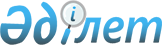 "2011 - 2013 жылдарға арналған республикалық бюджет туралы" Қазақстан Республикасының Заңына өзгерістер мен толықтырулар енгізу туралы" Қазақстан Республикасы Заңының жобасы туралыҚазақстан Республикасы Үкіметінің 2011 жылғы 13 қыркүйектегі № 1047 Қаулысы      Қазақстан Республикасының Үкіметі ҚАУЛЫ ЕТЕДІ:

      «2011 – 2013 жылдарға арналған республикалық бюджет туралы» Қазақстан Республикасының Заңына өзгерістер мен толықтырулар енгізу туралы» Қазақстан Республикасы Заңының жобасы Қазақстан Республикасының Парламенті Мәжілісінің қарауына енгізілсін.      Қазақстан Республикасының

           Премьер-Министрі                      К. МәсімовЖоба   ҚАЗАҚСТАН РЕСПУБЛИКАСЫНЫҢ

ЗАҢЫ  «2011 – 2013 жылдарға арналған республикалық бюджет туралы»

Қазақстан Республикасының Заңына өзгерістер мен

толықтырулар енгізу туралы       1-бап. «2011 – 2013 жылдарға арналған республикалық бюджет туралы» 2010 жылғы 29 қарашадағы Қазақстан Республикасының Заңына (Қазақстан Республикасы Парламентінің Жаршысы, 2010 ж., № 23, 134-құжат) мынадай өзгерістер мен толықтырулар енгізілсін:

      1) 1-бапта: 

      1) тармақшада:

      «4 147 918 285» деген цифрлар «4 346 215 971» деген цифрлармен ауыстырылсын;

      «2 752 201 417» деген цифрлар «2 934 895 657» деген цифрлармен ауыстырылсын;

      «81 749 823» деген цифрлар «86 371 534» деген цифрлармен ауыстырылсын;

      «10 844 939» деген цифрлар «14 192 088» деген цифрлармен ауыстырылсын;

      «1 303 122 106» деген цифрлар «1 310 756 692» деген цифрлармен ауыстырылсын;

      2) тармақшадағы «4 489 409 432» деген цифрлар «4 647 429 633» деген цифрлармен ауыстырылсын;

      3) тармақшада:

      «72 770 293» деген цифрлар «91 160 728» деген цифрлармен ауыстырылсын;

      «173 775 174» деген цифрлар «184 469 274» деген цифрлармен ауыстырылсын;

      «101 004 881» деген цифрлар «93 308 546» деген цифрлармен ауыстырылсын;

      4) тармақшада:

      «281 549 111» деген цифрлар «338 013 062» деген цифрлармен ауыстырылсын;

      «281 909 111» деген цифрлар «338 323 062» деген цифрлармен ауыстырылсын;

      «360 000» деген цифрлар «310 000» деген цифрлармен ауыстырылсын;

      5) тармақшада:

      «-695 810 551» деген цифрлар «-730 387 452» деген цифрлармен ауыстырылсын;

      «3,0» деген цифрлар «2,8» деген цифрлармен ауыстырылсын;

      6) тармақшадағы «695 810 551» деген цифрлар «730 387 452» деген цифрлармен ауыстырылсын;

      2) 2-бапта:

      «17 250 000» деген цифрлар «16 805 813» деген цифрлармен ауыстырылсын;

      «3 717 900» деген цифрлар «3 612 560» деген цифрлармен ауыстырылсын;

      3) мынадай мазмұндағы 6-1-баппен толықтырылсын:

      «6-1-бап. 2011 жылға арналған республикалық бюджетте облыстық бюджеттерден, Астана және Алматы қалаларының бюджеттерiнен:

      көлік құралдарын мемлекеттік техникалық тексеру жүргізу жөніндегі функцияларды беруге байланысты жалпы сомасы 43 355 мың теңге;

      «Арлан» арнайы мақсаттағы бөлімшесін беруге байланысты жалпы сомасы 141 211 мың теңге;

      мемлекеттік сәулет-құрылыс бақылауы және лицензиялау мәселелері жөніндегі функциялары мен өкілеттіктерін беруге байланысты сомасы 174 687 мың теңге;

      халыққа қызмет көрсету орталықтарының қызметін ұйымдастыру жөніндегі функцияларды беруге байланысты – 7 318 688 мың теңге трансферттердiң түсiмдерi көзделсін.

      Облыстық бюджеттерден, Астана және Алматы қалаларының бюджеттерiнен трансферттердiң көрсетілген сомасының республикалық бюджетке түсiмдерi Қазақстан Республикасы Үкiметiнiң шешiмi негiзiнде айқындалады.»;

      4) 9-бап мынадай редакцияда жазылсын:

      «9-бап. 2011 жылғы 1 қаңтардан бастап әскери қызметшiлерге (мерзiмдi қызметтегi әскери қызметшiлерден басқа) және құқық қорғау органдарының қызметкерлерiне тұрғын үйдi ұстауға және коммуналдық қызметтерге ақы төлеуге ақшалай өтемақының айлық мөлшерi 3 739 теңге сомасында белгiленсiн.»;

      5) 11-бапта: 

      мынадай мазмұндағы төртінші, бесінші, алтыншы, жетінші абзацтармен толықтырылсын:

      «көші-қон полициясының қосымша штат санын ұстауға, материалдық-техникалық жарақтандыруға;

      Оралмандарды уақытша орналастыру орталығы мен Оралмандарды бейімдеу және біріктіру орталығын ұстауға және материалдық-техникалық жарақтандыруға;

      қылмыстық-атқару жүйесінің мемлекеттік мекемелері жалпы білім беру мектептерінің педагог қызметкерлерінің штат санының берілуіне байланысты;

      спорттағы дарынды балаларға арналған мектеп-интернаттардың мұғалімдеріне біліктілік санаты үшін қосымша ақы мөлшерін ұлғайтуға;»;

      оныншы абзац мынадай редакцияда жазылсын:

      «мамандарды әлеуметтік қолдау шараларын іске асыру үшін»;

      мынадай мазмұндағы он бесінші абзацпен толықтырылсын:

      «мемлекет мұқтажы үшін жер учаскелерін алуға;»; 

      6) 12-бапта: 

      мынадай мазмұндағы төртінші абзацпен толықтырылсын:

      «астық экспорты кезінде көлік шығыстарының құнын арзандату;»;

      7) 16-баптағы «44 700 000» деген цифрлар «67 860 188» деген цифрлармен ауыстырылсын; 

      8) 17-баптағы «3 058 664» деген цифрлар «6 505 813» деген цифрлармен ауыстырылсын; 

      9) көрсетілген Заңға 1, 4, 6-қосымшалар осы Заңға 1, 2, 3-қосымшаларға сәйкес редакцияда жазылсын.

      2-бап. Осы Заң 2011 жылғы 1 қаңтардан бастап қолданысқа енгізіледі.      Қазақстан Республикасының

            Президенті«2011 - 2013 жылдарға арналған      

республикалық бюджет туралы»       

Қазақстан Республикасының        

Заңына өзгерістер мен толықтырулар   

енгізу туралы» Қазақстан Республикасының 

2011 жылғы «__» _____ № __ Заңына   

1-ҚОСЫМША                 «2011 - 2013 жылдарға арналған     

республикалық бюджет туралы»      

Қазақстан Республикасының       

2010 жылғы «29» қарашадағы       

№ 357-IV Заңына           

1-ҚОСЫМША               «2011 - 2013 жылдарға арналған      

республикалық бюджет туралы»       

Қазақстан Республикасының        

Заңына өзгерістер мен толықтырулар   

енгізу туралы» Қазақстан Республикасының 

2011 жылғы «__» _____ № __ Заңына   

2-ҚОСЫМША                 «2011 - 2013 жылдарға арналған     

республикалық бюджет туралы»      

Қазақстан Республикасының       

2010 жылғы «29» қарашадағы       

№ 357-IV Заңына           

4-ҚОСЫМША                2011 жылға арналған бюджетке түсетін түсімдердің

Қазақстан Республикасы Ұлттық қорына жіберілетін көлемі«2011 - 2013 жылдарға арналған      

республикалық бюджет туралы»       

Қазақстан Республикасының        

Заңына өзгерістер мен толықтырулар   

енгізу туралы» Қазақстан Республикасының 

2011 жылғы «__» _____ № __ Заңына   

3-ҚОСЫМША                 «2011 - 2013 жылдарға арналған     

республикалық бюджет туралы»      

Қазақстан Республикасының       

2010 жылғы «29» қарашадағы       

№ 357-IV Заңына           

6-ҚОСЫМША                2011 жылға арналған жергілікті бюджеттерді атқару процесінде

секвестрлеуге жатпайтын жергілікті бюджеттік бағдарламалардың

тізбесі Мемлекеттік және мемлекет кепілдік берген борышы,

мемлекет кепілгерліктері бойынша борыш

(2011 жылғы 1 шілдедегі жағдай бойынша)кезеңділігі: тоқсан сайынАнықтама:

30.06.2011 жылғы АҚШ долларының бағамы - 146,25 теңге

Көзі:

Қазақстан Республикасы Қаржы министрлігі, Қазақстан Республикасы Ұлттық Банкі

Ескерту:

1 - екі жақты талаптарды есептемегенде (Қазақстан Республикасы Үкіметінің алдындағы жергілікті атқарушы органдарының борышы)

2 - жергілікті атқарушы органдарының қарыз борышының міндеттемелері бойынша деректер базасын қалыптастыру және салыстыру процесі аяқталған соң қарызды бағалау нақтылануға тиіс
					© 2012. Қазақстан Республикасы Әділет министрлігінің «Қазақстан Республикасының Заңнама және құқықтық ақпарат институты» ШЖҚ РМК
				СанатыСанатыСанатыАтауыCомасы, 

мың теңгеСыныбыСыныбыАтауыCомасы, 

мың теңгеIшкi сыныбыАтауыCомасы, 

мың теңге11123I. Кірістер4 346 215 9711Салықтық түсімдер2 934 895 6571Табыс салығы1 060 545 0001Корпорациялық табыс салығы1 060 545 0005Тауарларға, жұмыстарға және қызметтерге салынатын iшкi салықтар1 064 332 2161Қосылған құн салығы831 077 6002Акциздер15 205 7513Табиғи және басқа да ресурстарды пайдаланғаны үшiн түсетiн түсiмдер211 122 4414Кәсiпкерлiк және кәсiби қызметтi жүргiзгенi үшiн алынатын алымдар2 538 2325Ойын бизнесіне салық4 388 1926Халықаралық сауда мен сыртқы операцияларға салынатын салықтар792 828 3801Кеден төлемдерi773 186 7802Халықаралық сауда мен операцияларға салынатын басқа да салықтар19 641 6007Басқа да салықтар4 0001Басқа да салықтар4 0008Заңдық мәнді іс-әрекеттерді жасағаны және (немесе)  оған уәкілеттігі бар мемлекеттік органдар немесе лауазымды адамдар құжаттар бергені үшін алынатын міндетті төлемдер17 186 0611Мемлекеттік баж17 186 0612Салықтық емес түсiмдер86 371 5341Мемлекеттік меншіктен түсетін кірістер67 271 8891Мемлекеттік кәсіпорындардың таза кірісі бөлігінің түсімдері2 322 7152Қазақстан Республикасы Ұлттық Банкінің таза табысы бөлігінің түсімдері18 431 6213Мемлекет меншігіндегі акциялардың мемлекеттік пакеттеріне дивидендтер16 118 8314Мемлекет меншігіндегі, заңды тұлғалардағы қатысу үлесіне кірістер57 2515Мемлекет меншігіндегі мүлікті жалға беруден түсетін кірістер24 093 2706Бюджет қаражатын банк шоттарына орналастырғаны үшін сыйақылар224 2447Мемлекеттік бюджеттен берілген кредиттер бойынша сыйақылар2 539 5249Мемлекет меншігінен түсетін басқа да кірістер3 484 4332Мемлекеттік бюджеттен қаржыландырылатын мемлекеттік мекемелердің тауарларды (жұмыстарды, қызметтерді) өткізуінен түсетін түсімдер1 671 7311Мемлекеттік бюджеттен қаржыландырылатын  мемлекеттік мекемелердің тауарларды (жұмыстарды, қызметтерді) өткізуінен түсетін түсімдер1 671 7313Мемлекеттік бюджеттен қаржыландырылатын мемлекеттік мекемелер ұйымдастыратын мемлекеттік сатып алуды өткізуден түсетін ақша түсімдері10 1561Мемлекеттік бюджеттен қаржыландырылатын  мемлекеттік мекемелер ұйымдастыратын мемлекеттік сатып алуды өткізуден түсетін ақша түсімдері10 1564Мемлекеттік бюджеттен қаржыландырылатын, сондай-ақ Қазақстан Республикасы Ұлттық Банкінің бюджетінен (шығыстар сметасынан) ұсталатын және қаржыландырылатын мемлекеттік мекемелер салатын айыппұлдар, өсімпұлдар, санкциялар, өндіріп алулар2 185 5001Мұнай секторы ұйымдарынан түсетін түсімдерді қоспағанда, мемлекеттік бюджеттен қаржыландырылатын, сондай-ақ Қазақстан Республикасы Ұлттық Банкінің бюджетінен (шығыстар сметасынан) ұсталатын және қаржыландырылатын мемлекеттік мекемелер салатын айыппұлдар, өсімпұлдар, санкциялар, өндіріп алулар2 185 5005Гранттар1 152 4932Қаржылық көмек1 152 4936Басқа да салықтық емес түсiмдер14 079 7651Басқа да салықтық емес түсiмдер14 079 7653Негізгі капиталды сатудан түсетін түсімдер14 192 0881Мемлекеттік мекемелерге бекітілген мемлекеттік мүлікті сату115 0001Мемлекеттік мекемелерге бекітілген мемлекеттік мүлікті сату115 0002Мемлекеттік материалдық резервтен тауарлар сату14 077 0881Мемлекеттік материалдық резервтен тауарлар сату14 077 0884Трансферттердің түсімдері1 310 756 6921Төмен тұрған мемлекеттiк басқару органдарынан алынатын трансферттер110 756 6921Облыстық бюджеттерден, Астана және Алматы қалаларының бюджеттерінен алынатын трансферттер110 756 6924Ұлттық қордан трансферттер1 200 000 0001Республикалық бюджетке Ұлттық қордан трансферттер1 200 000 000Функционалдық топФункционалдық топФункционалдық топАтауыCомасы, 

мың теңгеӘкімшіӘкімшіАтауыCомасы, 

мың теңгеБағдарламаАтауыCомасы, 

мың теңге11123II. Шығындар4 647 429 6331Жалпы сипаттағы мемлекеттiк қызметтер 207 543 327101Қазақстан Республикасы Президентінің Әкімшілігі2 988 635001Мемлекет басшысының қызметін қамтамасыз ету жөніндегі қызметтер2 592 170002Мемлекеттің ішкі және сыртқы саясатының стратегиялық аспектілерін болжамды-талдамалық қамтамасыз ету160 402003Мұрағат қорының, баспа басылымдарының сақталуын қамтамасыз ету және оларды арнайы пайдалану179 491005Ведомстволық бағыныстағы мекемелердің күрделі шығыстары27 922006Қазақстан Республикасында гендерлік теңдікті қамтамасыз ету және отбасы жағдайын жақсарту шараларын жетілдіру жөніндегі қызметтер28 650102Қазақстан Республикасы Парламентiнiң Шаруашылық басқармасы9 115 066001Қазақстан Республикасы Парламентінің қызметін қамтамасыз ету9 107 907090Заң жобаларын әзірлеу бойынша әлеуметтік зерттеулер7 159104Қазақстан Республикасы Премьер-Министрiнiң Кеңсесi1 649 265001Қазақстан Республикасы Премьер-Министрінің қызметін қамтамасыз ету1 579 253006Қазақстан Республикасы Премьер-Министрі Кеңсесінің күрделі шығыстары70 012106Адам құқықтары жөніндегі ұлттық орталық62 268001Адамның және азаматтың құқықтары мен бостандықтарының  сақталуы жөніндегі қызметтер60 595002Адам құқықтары жөніндегі ұлттық орталықтың күрделі шығыстары1 673201Қазақстан Республикасы Iшкi iстер министрлiгi17 097002Елдің қоғамдық тәртіп саласындағы саяси мүдделерін қамтамасыз ету17 097204Қазақстан Республикасы Сыртқы iстер министрлiгi34 606 420001Сыртқы саяси қызметті үйлестіру жөніндегі қызметтер5 130 949003Мемлекеттік шекараны делимитациялау және демаркациялау229 253004Қазақстан Республикасы Сыртқы істер министрлігінің күрделі шығыстары1 112 260005Шетелдік іссапарлар2 482 367008Шетелдегі дипломатиялық өкілдіктердің арнайы, инженерлік-техникалық және нақты қорғалуын қамтамасыз ету63 813009Қазақстан Республикасының дипломатиялық өкілдіктерін орналастыру үшін шетелде жылжымайтын мүлік объектілерін сатып алу және салу4 395 518010Шетелде Қазақстан Республикасының мүддесін білдіру17 429 384013Халықаралық ұйымдарында, Тәуелсіз Мемлекеттер Достастығының жарғылық және басқа органдарында Қазақстан Республикасының мүддесін білдіру191 654017Қазақстан Республикасының халықаралық ұйымдарға, өзге де халықаралық және басқа органдарға қатысуы3 571 222217Қазақстан Республикасы Қаржы министрлiгi75 694 468001Бюджеттік жоспарлауды, мемлекеттік бюджеттің атқарылуын және оның атқарылуын бақылауды қамтамасыз ету45 949 384002Халықаралық қаржы ұйымдары қаржыландыратын инвестициялық жобалардың аудитiн жүзеге асыру27 165003Тарату және банкроттық рәсiмдердi жүргiзу61 979008Бюджеттік инвестициялық жобаларға мониторинг жүргізу54 503009Кинология орталығының қызметтері116 755014Кеден қызметін жаңғырту423 404016Жекешелендiру, мемлекеттік мүлiктi басқару, жекешелендiруден кейiнгі қызмет, осымен байланысты дауларды реттеу420 075019Жеңілдікті тұрғын үй кредиттері бойынша бағамдық айырманы төлеу13 718021Қазақстан Республикасы Қаржы министрлiгi күрделі шығындары2 292 102023Кедендiк сараптама жүргізу19 576025Оқу-әдiстемелiк орталығының қызметтері73 641026Кедендік бақылау және кедендік инфрақұрылым объектілерін салу5 314 092027Меншікті мониторинг өткізу және оның нәтижелерін пайдалану283 838029Қазынашылықтың ақпараттық жүйесін құру33 974031«КААЖ» және «Электрондық кеден» ақпараттық жүйесін құру732 954033«Электрондық мемлекеттік сатып алу» автоматтандырылған интеграцияланған ақпараттық жүйесін дамыту1 347 817036Салық заңнамасын өзгертуге байланысты салық органдарының ақпараттық жүйелерін жаңғырту3 526 273040Салық органдарының ақпаратты қабылдау және өңдеу орталықтарын құру237 626055Қаржылық бақылау жүргізудің ақпараттық жүйесін құру және дамыту2 249061«е-Қаржымині» интеграцияланған  автоматтандырылған ақпараттық жүйесін жасау2 284 505067Саяси партияларды қаржыландыру5 583 574070«Байқоңыр» кешенінің жалға алынған мүлігін есепке алу19 480071«Байқоңыр» кешенінің объектілерін бағалау және жылжымайтын мүлікке құқықтарды тіркеу374 500072Салық әкімшілігін жүргізуді реформалау283 020104Нашақорлыққа және есірткі бизнесіне қарсы күрес6 218 264220Қазақстан Республикасы Экономикалық даму және сауда министрлігі 4 397 197001Экономика және сауда саясатын, мемлекеттік жоспарлау мен басқару жүйесін қалыптастыру және дамыту жөніндегі қызметтер1 214 299005Жұмылдыру дайындығы мен жұмылдыруды жетілдіру жөніндегі қызметтер28 120006Бюджеттік инвестициялар және концессия мәселелері бойынша құжаттаманы бағалау және сараптау423 739009Шетелдердегі сауда өкілдіктерінің қызметін қамтамасыз ету237 404010Қазақстан Республикасының егемен кредиттік рейтингін қайта қарау мәселелері бойынша халықаралық рейтингтік агенттіктерімен өзара іс-қимыл53 790011Халықаралық ұйымдармен бірге жүзеге асырылатын жобаларды зерттеулерді іске асыруды қамтамасыз ету1 050 000012Өңірлердің бәсекеге қабілеттілігін арттыру және мемлекеттік басқаруды жетілдіру857 321033Астана экономикалық форумын өткізуді қамтамасыз ету жөніндегі қызметтер289 497044Қазақстан Республикасы Экономикалық даму және сауда министрлігінің күрделі шығыстары156 127050Орталық мемлекеттік және жергілікті атқарушы органдар қызметінің тиімділігін бағалауды талдамалық сүйемелдеу жөніндегі қызмет86 900225Қазақстан Республикасы Білім және ғылым министрлігі18 429 100014Мемлекеттік сыйлықтар және стипендиялар99 189015Ғылымды қамтамасыз ету саласындағы мемлекеттік ұйымдардың күрделі шығыстары432 171055Іргелі және қолданбалы ғылыми зерттеулер17 897 740406Республикалық бюджеттiң атқарылуын бақылау жөнiндегi есеп комитетi 727 084001Республикалық бюджеттің атқарылуын бақылауды қамтамасыз ету627 895003Қаржылық бақылау органдары кадрларының біліктілігін арттыру және оларды қайта даярлау35 884004Қаржылық бұзушылықтарды зерттеу54 000005Республикалық бюджеттің атқарылуын бақылау жөніндегі есеп комитетінің күрделі шығыстары9 305600Қазақстан Республикасы Алматы қаласының өңірлік қаржы орталығының қызметін реттеу агенттігі 203 726001Әлемдік стандарттарға сай бәсекеге қабілетті қаржы орталығын дамыту үшін жағдайлар жасау203 312004Қазақстан Республикасы Алматы қаласының өңірлік қаржы орталығының қызметін реттеу агенттігінің күрделі шығыстары414603Қазақстан Республикасы Байланыс және ақпарат министрлігі19 611 136001Байланыс және ақпарат саласындағы инфрақұрылымды және бәсекелі нарықты дамыту жөніндегі қызметтер1 220 546002«Электрондық үкімет» шеңберінде халықты оқыту қызметтері399 859008Қазақстан Республикасы Байланыс және ақпарат министрлігінің күрделі шығыстары328 101010Ведомствоаралық ақпараттық жүйелердің жұмыс істеуін қамтамасыз ету4 701 297012Мемлекеттік органдардың ақпараттық инфрақұрылымын құру654 923024Жеке және заңды тұлғаларға «жалғыз терезе» қағидаты бойынша мемлекеттік қызметтер көрсететін халыққа қызмет көрсету орталықтарының қызметін қамтамасыз ету7 261 089026«Халыққа қызмет көрсету орталықтар» мемлекеттік мекемелердің күрделі шығыстары163 520027Қазақстан Республикасының орбиталды-жиілік ресурсын координациялау және халықаралық-құқықтық қорғау134 568030Ақпараттық-коммуникациялық желілер мониторингі жүйесін құру423 065031Байланыс операторларының басқару жүйесін және желілердің мониторингін сүйемелдеу4 244 175050Тәуелсіз сарапшылардың және үкіметтік емес ұйымдардың (қоғамдық бірлестіктердің) орталық мемлекеттік және атқарушы органдардың қызметі тиімділігін бағалауды жүргізу жөніндегі қызметтері79 993606Қазақстан Республикасы Статистика агенттiгi7 102 821001Статистикалық қызмет саласында және салааралық үйлестіруде мемлекеттік статистиканы реттеу жөніндегі қызметтер4 691 641002Статистикалық деректерді жинау және өңдеу жөніндегі қызметтер1 236 547004Мемлекеттік статистика саласындағы қолданбалы ғылыми зерттеулер7 791006Ұлттық санақ өткізу44 066007Қазақстан Республикасы Статистика агенттігінің күрделі шығыстары213 115009Статистикалық деректерді тарату жөніндегі қызметтер89 651011«е-Статистика» интеграцияланған ақпарат жүйесін құру және дамыту820 010608Қазақстан Республикасы Мемлекеттiк қызмет iстерi агенттiгi725 590001Мемлекеттік қызмет саласындағы бірыңғай мемлекеттiк саясатты қалыптастыру және іске асыру617 728002Республиканың мемлекеттiк қызмет кадрларын тестілеу жөніндегі қызметтер94 014009Қазақстан Республикасы Мемлекеттік қызмет істері агенттігінің күрделі шығыстары13 848619Қазақстан Республикасы Құрылыс және тұрғын үй-коммуналдық шаруашылық істері агенттігі 2 886 971034Тұрғын үй құрылыс жинақ салымдары бойынша сыйлықақылар төлеу2 886 971637Қазақстан Республикасы Конституциялық Кеңесi253 372001Қазақстан Республикасы Конституциясының республика аумағындағы үстемдігін қамтамасыз ету250 416002Қазақстан Республикасы Конституциялық Кеңесінің күрделі шығыстары2 956690Қазақстан Республикасы Орталық сайлау комиссиясы693 871001Сайлау өткізуді ұйымдастыру437 698002Сайлау өткізу256 173694Қазақстан Республикасы Президентiнiң Іс басқармасы28 379 240001Мемлекет басшысының, Премьер-Министрдің және мемлекеттік органдардың басқа да лауазымды тұлғаларының қызметін қамтамасыз ету17 314 506009Мемлекеттік органдар үшін автомашиналар паркін жаңарту175 993017Қазақстан Республикасы Президенті Іс басқармасының күрделі шығыстары640 028020Қазақстан Республикасының Тұңғыш Президенті Қорының іс-шаралар өткізуі10 248 7132Қорғаныс253 612 800202Қазақстан Республикасы Төтенше жағдайлар министрлiгi54 037 902001Табиғи және техногендік сипаттағы төтенше жағдайлардың алдын алу және оларды жою саласындағы мемлекеттік саясатты қалыптастыру және іске асыру жөніндегі қызметтер6 824 055002Табиғи және техногендік сипаттағы төтенше жағдайлардың алдын алу және жою26 207 030003Төтенше жағдайлардан қорғау объектілерін салу және реконструкциялау11 808 146004Өрт қауіпсіздігі саласында сынақтарды талдау және жүргізу11 209005Қазақстан Республикасы Төтенше жағдайлар министрлігінің күрделі шығыстары1 313 139007Мемлекеттік органдар мен мекемелер мамандарын төтенше жағдай ахуалында іс-әрекет жасауға даярлау16 662008Әскери қызметкерлерге тұрғын үй алу19 193009Төтенше жағдайлар саласындағы қолданбалы ғылыми зерттеулер53 900011Қазақстан Республикасы Төтенше жағдайлар министрлігінің ведомстволық бағыныстағы мекемелерінің күрделі шығыстары7 649 057017Төтенше жағдайлар министрлігі жүйесінің мамандарын шетел оқу орындарында дайындау26 460020Облыстық бюджеттерге, Астана және Алматы қалаларының бюджеттеріне халықты, объектілер мен аумақтарды дүлей табиғи зілзалалардан қорғау жөніндегі жұмыстарды жүргізуге берілетін ағымдағы нысаналы даму трансферттері109 051208Қазақстан Республикасы Қорғаныс министрлiгi196 074 227001Қорғанысты ұйымдастыру және Қазақстан Республикасының Қарулы Күштері саласындағы мемлекеттік саясатты айқындау және іске асыру жөніндегі қызметтер1 651 149002Қарулы Күштердің автоматтандырылған басқару жүйесін құру2 420 040004Қарулы Күштердің объектілерін салу9 479 714006Салааралық мемлекеттік бағдарлама шеңберінде қару-жарақ, әскери және өзге де техниканы, байланыс жүйелерін жаңғырту, қалпына келтіру және сатып алу48 830 401007Қарулы Күштерді тылдық қамтамасыз ету20 315 020009Қазақстан Республикасы Қорғаныс министрлігінің ведомстволық бағыныстағы мекемелерінің күрделі шығыстары405 836010Арнайы қызметті  қамтамасыз ету5 428 022013Сыртқы саяси мүдделерді қамтамасыз ету416 702014Әскери қызметшілердің тәрбиелік және моральдық психологиялық даярлығын арттыру221 015015Әскерге шақырылуға дейінгілерді әскери-техникалық мамандықтар бойынша даярлау236 507016Қазақстан Республикасы Қарулы Күштерінің күрделі шығыстары3 123 559019Қазақстан Республикасы Қарулы Күштерінің  жауынгерлік әзірлігін арттыру102 656 777021Әскери қызметшілерді тұрғын үймен қамтамасыз ету852 320090Қорғаныс саласындағы зерттеулер37 165678Қазақстан Республикасы Республикалық ұланы3 500 671001Күзетiлетiн адамдардың, объектiлердiң қауiпсiздiгiн және дәстүрлi рәсiмдердiң орындалуын қамтамасыз етуге қатысу3 500 6713Қоғамдық тәртіп, қауіпсіздік, құқықтық, сот, қылмыстық-атқару қызметі370 375 973104Қазақстан Республикасы Премьер-Министрiнiң Кеңсесi713 557002Мемлекеттік органдарда және мекемелерде ақпаратты техникалық қорғауды қамтамасыз ету жөніндегі қызметтер36 429003Мемлекеттік мекемелерді фельдъегерлік байланыспен қамтамасыз ету630 133004Ведомстволық бағыныстағы мекемелердің күрделі шығыстары22 096005Ақпараттық қауіпсіздік саласындағы мемлекеттік органдар мен мекемелердің мамандарын даярлау және олардың біліктілігін арттыру жөніндегі қызметтер24 899201Қазақстан Республикасы Iшкi iстер министрлiгi140 624 817001Қоғамдық тәртіпті қорғау және қоғамдық қауіпсіздікті қамтамасыз ету саласында мемлекеттік саясатты айқындау және оның іске асырылуын ұйымдастыру жөніндегі қызметтер33 562 179003Қылмыстық процеске қатысатын адамдардың құқықтары мен бостандықтарын қорғауды қамтамасыз ету124 046004Қоғамдық қауіпсіздікті қамтамасыз ету бойынша ішкі әскерлердің қызметтері29 151 963005Қазақстан Республикасы Ішкі істер министрлігінің қызметін қамтамасыз ету жөніндегі қызметтер571 204007Қоғамдық тәртіп, қауіпсіздік және қылмыстық - атқару жүйесі объектілерін салу, реконструкциялау2 696 219008Деректер берудің спутниктік желісі мен телефонияны жаңғырту және дамыту208 353009Облыстық бюджеттерге және Алматы қаласының бюджетіне қоғамдық тәртіп пен қауіпсіздік құрылысына берілетін нысаналы даму трансферттері735 799010Қоғамдық тәртіпті сақтау және қоғамдық қауіпсіздікті қамтамасыз ету жөніндегі қызметтер14 664 604015Жеке куәлік құжаттарын дайындау9 593 548016Жүргізуші куәліктерін, көлік құралдарын мемлекеттік тіркеу үшін құжаттар, нөмір белгілерін дайындау4 104 068017Жедел-іздестіру қызметтерін жүзеге асыру6 143 856018Ақы төлеуден босатылған  адамдарға адвокаттар көрсететін заңгерлік көмекке ақы төлеу428 377020Нашақорлықтың және есірткі бизнесінің алдын алу жөніндегі қызметтер45 993022Қазақстан Республикасы Ішкі істер министрлігінің күрделі шығыстары2 884 017024Қазақстан Республикасы Ішкі істер министрлігінің ведомстволық бағынысты мекемелерінің күрделі шығыстары497 498027Қазақстан Республикасы Ішкі істер министрлігі ішкі әскерлерінің күрделі шығыстары940 117031Облыстық бюджеттерге, Астана және Алматы қалаларының бюджеттеріне халықаралық маңызы бар іс-шараларды өткізу кезінде қоғамдық тәртiптi сақтау және қауiпсiздiктi қамтамасыз етуге берілетін ағымдағы нысаналы трансферттер310 315033Облыстық бюджеттерге, Астана және Алматы қалаларының бюджеттеріне көші-қон полициясының қосымша штат санын ұстауға, материалдық-техникалық жарақтандыруға берілетін ағымдағы нысаналы трансферттер505 153035Облыстық бюджеттерге, Астана және Алматы қалаларының бюджеттеріне Оралмандарды уақытша орналастыру орталығы мен Оралмандарды бейімдеу және біріктіру орталығын ұстауға және материалдық-техникалық жарақтандыруға берілетін ағымдағы нысаналы трансферттер147 386038Облыстық бюджеттерге және Астана, Алматы қалаларының бюджеттеріне «Мак» операциясын жүргізу үшін берілетін ағымдағы нысаналы трансферттер62 218040Сотталғандарды, күдіктілерді және айыптаушыларды ұстау28 230 502041Қылмыстық-атқару жүйесі органдарының және мекемелерінің күрделі шығыстары3 676 590043Шығыс Қазақстан облысының облыстық бюджетіне Солнечный кентінде қазандық салуға берілетін нысаналы даму трансферттері425 000044Қылмыстық жазасын өтегендерді әлеуметтік қалыптастыруды және оңалтуды ұйымдастыру және іске асыру4 258046Алматы қаласының ІІД-ге метрополитенде қоғамдық тәртіпті сақтау бойынша полиция бөлімін құруға қосымша штаттық санды ұстауға Алматы қаласының бюджетіне берілетін нысаналы ағымдағы трансферттер30 463104Нашақорлыққа және есірткі бизнесіне қарсы күрес176 573110Терроризмге және экстремизм мен сепаратизмнің өзге де көріністеріне қарсы күрес704 518221Қазақстан Республикасы Әдiлет министрлiгi14 911 050001Мемлекеттің қызметін құқықтық қамтамасыз ету6 567 389002Сот сараптамаларын жүргізу1 902 166005Адвокаттардың заңгерлік көмек көрсетуі290 535006Нормативтік құқықтық актілердің, халықаралық шарттардың жобаларына және заң жобаларының тұжырымдамасына ғылыми сараптама1 805 273007Зияткерлік меншік құқықтарын қорғау4 118009Құқықтық насихат32 914013Сот актілерінің орындалуын қамтамасыз ету2 608 360016Тәркіленген және тыйым салынған мүлікті бағалау, сақтау және сату98 171017Сот орындаушы органдарының автоматтандырылған ақпараттық жүйесін құру7 340022Әділет органдарының күрделі шығыстары496 707047Мемлекет мүдделерін білдіру және қорғау798 449055Қазақстан Республикасының заң шығару институтының қызметін қамтамасыз ету299 628410Қазақстан Республикасы Ұлттық қауiпсiздiк комитетi142 324 917001Ұлттық қауіпсіздікті қамтамасыз ету128 492 845002Ұлттық қауіпсіздік жүйесін дамыту бағдарламасы13 832 072411Қазақстан Республикасы «Сырбар» сыртқы барлау қызметі6 860 567001Сыртқы барлауды қамтамасыз ету6 860 567501Қазақстан Республикасы Жоғарғы Соты26 654 232001Жоғары сот органының азаматтардың және ұйымдардың құқықтарын, бостандықтары мен заңдық мүдделерін соттық қорғауды қамтамасыз етуі2 311 402002Қазақстан Республикасы сот жүйесі органдарының бірыңғай автоматтандырылған ақпараттық-талдау жүйесін құру206 033003Сот процесіне қатысушы тұлғалардың құқықтары мен бостандықтарын қорғауды қамтамасыз ету22 417004Судьяларды тұрғын үймен қамтамасыз ету1 000 000007Сот билігінің жергілікті органдарының  сот төрелігін іске асыруын қамтамасыз етуі21 093 658009Сот жүйесі органдарының күрделі шығыстары966 578012Сот жүйесі органдарының объектілерін салу1 054 144502Қазақстан Республикасы Бас прокуратурасы22 134 690001Қазақстан Республикасында заңдардың және заңға бағынысты актілердің дәлме-дәл және бірізді қолданылуына жоғары қадағалауды жүзеге асыру13 033 284002Криминалдық және жедел есеп жүргізу жөніндегі мемлекетаралық ақпараттық өзара іс-қимыл1 454003Қазақстан Республикасы Бас прокуратурасының Құқықтық статистика және арнаулы есепке алу комитетінің ақпараттық жүйесін құру397 952004Қазақстан Республикасы Бас прокуратурасының күрделі шығыстары617 124006Мемлекеттік органдарды, заңды тұлғаларды құқықтық статистика және арнайы есептер саласындағы есепке алу, статистикалық ақпараттармен қамтамасыз ету жөніндегі қызметтер2 976 878008Прокуратура органдары үшін объектілер салу, реконструкциялау1 823 285009Қылмыстық процестерге қатысушы тұлғалардың құқығы және бостандығын қорғауды қамтамасыз ету13 442010Қазақстан Республикасының құқық қорғау және арнайы органдары үшін ақпарат алмасу жүйесін құру512 000011Тергеуге дейін және тергеу кезіндегі қорғаушылардың заң жағынан көрсететін көмегі4 271012Қазақстан Республикасы Бас прокуратурасының Астана қаласындағы әкімшілік ғимаратының құрылысына берілетін нысаналы даму трансферттері2 755 000618Қазақстан Республикасы Экономикалық қылмысқа және сыбайлас жемқорлыққа қарсы күрес агенттігі (қаржы полициясы)10 816 283001Қоғамдық қатынастардағы және экономикалық қылмыстағы жемқорлық деңгейін төмендету7 823 590002Қылмыстық процеске қатысатын адамдардың құқықтары мен бостандықтарын қорғауды қамтамасыз ету жөніндегі қызметтер207 193003Бірыңғай автоматтандырылған ақпараттық-телекоммуникациялық жүйені құру43 000005Қазақстан Республикасы Экономикалық қылмысқа және сыбайлас жемқорлыққа қарсы күрес агенттігінің (қаржы полициясының) күрделі шығыстары252 474007Қаржы полициясы органдарының жедел-іздестіру қызметі2 470 974018Адвокаттардың тергеуге дейін және тергеуде  заңгерлік көмек көрсетуі19 052680Қазақстан Республикасы Президентiнiң Күзет қызметi5 335 860001Мемлекеттер басшылары мен жекелеген лауазымды адамдардың қауіпсіздігін қамтамасыз ету5 162 545002Қазақстан Республикасының Президенті Күзет Қызметінің дамыту бағдарламасы173 3154Бiлiм беру297 966 608104Қазақстан Республикасы Премьер-Министрiнiң Кеңсесi47 035 160008Шетелдік мамандарды тарта отырып, біліктілікті арттыру үшін мемлекеттік қызметшілерді оқыту бойынша қызметтер көрсету114 000009«Назарбаев Университеті» ДБҰ-ны дамытуға арналған нысаналы салым46 921 160201Қазақстан Республикасы Iшкi iстер министрлiгi5 859 701021Қазақстан Республикасы Ішкі істер министрлігінің  жүйесіндегі білім5 855 558042Қылмыстық - атқарушы жүйесінің мемлекеттік мекемелерінің жалпы білім беру мектептерінің педагогтық қызметкерлерінің штат санының берілуіне байланысты Алматы облысының облыстық бюджетіне және Алматы қаласының бюджетіне берілетін ағымдағы нысаналы трансферттер4 143202Қазақстан Республикасы Төтенше жағдайлар министрлiгi438 900006Жоғары кәсіптік білімі бар мамандар даярлау438 900205Қазақстан Республикасы Туризм және спорт министрлігі2 017 193003Спортта дарындылық көрсеткен балаларды оқыту және тәрбиелеу1 736 146004Техникалық және кәсіптік, орта білімнен кейінгі білім беру және әлеуметтік қолдау көрсету ұйымдарында мамандар даярлау281 047206Қазақстан Республикасы Мәдениет министрлігі21 862020Мемлекеттік мәдениет ұйымдары кадрларының біліктілігін арттыру және оларды қайта даярлау21 862208Қазақстан Республикасы Қорғаныс министрлiгi9 123 850005Мамандандырылған білім беру ұйымдарында жалпы білім беру243 020011Жоғары және жоғары оқу орнынан кейінгі кәсіптік білімі бар мамандар даярлау8 337 861017Техникалық және кәсіптік, орта білімнен кейінгі білім беру ұйымдарында мамандар даярлау542 969212Қазақстан Республикасы Ауыл шаруашылығы министрлiгi204 229007Ауыл шаруашылығы саласындағы білім беру объектiлерін салу және реконструкциялау204 229220Қазақстан Республикасы Экономикалық даму және сауда министрлігі 163 772042Экономика саласындағы басшы қызметкерлер мен менеджерлердің біліктілігін арттыру163 772225Қазақстан Республикасы Білім және ғылым министрлігі209 614 383001Білім беру және ғылым саласындағы мемлекеттік саясатты қалыптастыру және іске асыру2 531 682002Техникалық және кәсіптік, орта білімнен кейінгі білім беру ұйымдарында мамандар даярлау және оқитындарға әлеуметтік қолдау көрсету1 965 499004Ғылыми зерттеулерді коммерцияландыру жобасы бойынша инновациялық жүйенің желілерін дамыту564 277005Білім және ғылым объектілерін салу және реконструкциялау8 052 467007Қолданбалы ғылыми зерттеулер139 494008Білім беру жүйесінің әдістемелік қамтамасыз ету1 598 037009Дарынды балаларды оқыту және тәрбиелеу10 016 343010Республикалық мектеп олимпиадаларын, конкурстар, республикалық маңызы бар мектептен тыс іс-шаралар өткізу432 856011Облыстық бюджеттерге, Астана және Алматы қалаларының бюджеттеріне мектепке дейінгі білім беру ұйымдарында мемлекеттік білім беру тапсырысын іске асыруға берілетін ағымдағы нысаналы трансферттер18 046 694012Облыстық бюджеттерге, Астана және Алматы қалаларының бюджеттеріне білім беру объектілерін салуға және реконструкциялауға, Алматы облысының облыстық бюджетіне және Алматы қаласының бюджетіне білім беру объектілерінің сейсмотұрақтылығын күшейту үшiн берілетін нысаналы даму трансферттерi49 843 048017Мәдениет пен өнер саласында мамандар даярлау3 957 519020Жоғары және жоғары оқу орнынан кейінгі білімі бар мамандар даярлау және оқитындарға әлеуметтік қолдау көрсету66 120 770023Мемлекеттік білім беру ұйымдары кадрларының біліктілігін арттыру және қайта даярлау470 451028«Болашақ» бағдарламасы шеңберінде шетелдегі жоғары оқу орындарында мамандар даярлау13 023 470031Облыстық бюджеттерге, Астана және Алматы қалаларының бюджеттеріне 2011-2020 жылдарға арналған Қазақстан Республикасында білім беру дамыту мемлекеттік бағдарламаны іске асыру үшін ағымдағы нысаналы трансферттер6 542 063033Қазақстан Республикасы азаматтарының қазақ тілін білу деңгейін бағалау және білім сапасына сырттай бағалау жүргізу1 004 000035Білім беру ұйымдарының күрделі шығыстары4 328 625036Қазақстан Республикасы Білім және ғылым министрлігінің күрделі шығыстары134 601044Облыстық бюджеттерге, Астана және Алматы қалаларының бюджеттеріне жетім сәбиді (жетім балалар) және ата-анасының қамқорлығынсыз қалған сәбиді (балаларды) асырап бағу үшін қамқоршыларға (қорғаншыларға) ай сайын ақша қаражаттарын төлеуге берілетін ағымдағы нысаналы трансферттер3 111 681045Облыстық бюджеттерге, Астана және Алматы қалаларының бюджеттеріне оқу-өндірістік шеберханаларды, техникалық және кәсіптік білім беретін оқу орындарының зертханаларын жаңартуға және қайта жабдықтауға берілетін ағымдағы нысаналы трансферттер600 000046Облыстық бюджеттерге, Астана және Алматы қалаларының бюджеттеріне педагогикалық кадрлардың біліктілігін арттыру үшін оқу жабдығын сатып алуға берілетін ағымдағы нысаналы трансферттер448 000050Сенім білдірілген агенттердің білім беру кредиттерін қайтару жөніндегі қызметтеріне ақы төлеу90 710052Орта және техникалық кәсіптік білім беру ұйымдарында электрондық оқыту жүйесін енгізу1 247 100053Облыстық бюджеттерге, Астана және Алматы қалаларының бюджеттеріне мектеп мұғалімдеріне және мектепке дейінгі ұйымдардың тәрбиешілеріне біліктілік санаты үшін қосымша төлеу көлемін ұлғайтуға берілетін ағымдағы нысаналы трансферттер4 947 975054Облыстық бюджеттерге, Астана және Алматы қалаларының бюджеттеріне өндірістік оқытуды ұйымдастыру үшін техникалық және кәсіптік білім беретін ұйымдардың өндірістік оқыту шеберлеріне қосымша төлеуді белгілеу үшін берілетін ағымдағы нысаналы трансферттер407 031064Жоғары және жоғары оқу орнынан кейінгі білімі бар мамандарды даярлау және Назарбаев университеті қызметін ұйымдастыру жөніндегі қызметтер9 573 395074Техникалық және кәсіптік білімді жаңғырту392 721104Нашақорлыққа және есірткі бизнесіне қарсы күрес23 874226Қазақстан Республикасы Денсаулық сақтау министрлігі21 622 360002Техникалық және кәсіптік, орта білімнен кейінгі білім беру ұйымдарында мамандар даярлау және оқитындарға әлеуметтік қолдау көрсету558 147003Жоғары және жоғары оқу орнынан кейінгі білімі бар мамандар даярлау және оқитындарға әлеуметтік қолдау көрсету17 541 151014Мемлекеттік денсаулық сақтау ұйымдары кадрларының біліктілігін арттыру және қайта даярлау2 461 291024Денсаулық сақтау жүйесіндегі мемлекеттік білім беру ұйымдарының күрделі шығыстары755 690026Білім беру объектілерін салу және реконструкциялау306 081233Қазақстан Республикасы Индустрия және жаңа технологиялар министрлiгi10 968023Техникалық реттеу және метрология саласында кадрлардың біліктілігін арттыру және оларды қайта даярлау10 968601Қазақстан Республикасы Ұлттық ғарыш агенттігі50 000017Ғарыш саласындағы мамандарды қайта даярлауды және олардың біліктілігін арттыруды ұйымдастыру50 000608Қазақстан Республикасы Мемлекеттiк қызмет iстерi агенттiгi1 188 861003Шетелдік оқытушыларды тарта отырып, мемлекеттік қызметшілердің біліктілігін арттыру бойынша қызметтер көрсету94 261004Мемлекеттік қызметшілерді даярлау, қайта даярлау және олардың біліктілігін арттыру1 094 600618Қазақстан Республикасы Экономикалық қылмысқа және сыбайлас жемқорлыққа қарсы күрес агенттігі (қаржы полициясы)585 192004Жоғары кәсіптік білімі бар мамандар даярлау585 192694Қазақстан Республикасы Президентiнiң Іс басқармасы30 177011Дәрігерлерді шетелдерде қайта даярлау және мамандандыру30 1775Денсаулық сақтау382 937 163201Қазақстан Республикасы Iшкi iстер министрлiгi2 141 760014Әскери қызметшілерді, құқық қорғау органдарының қызметкерлерін және олардың отбасы мүшелерін емдеу жөніндегі қызметтер1 998 787039Денсаулық сақтау объектілерін салу және реконструкциялау142 973208Қазақстан Республикасы Қорғаныс министрлiгi3 748 240008Қарулы Күштерді медициналық қамтамасыз ету3 748 240225Қазақстан Республикасы Білім және ғылым министрлігі394 028019Балалардың сауықтырылуын, оңалтылуын және демалысын ұйымдастыру394 028226Қазақстан Республикасы Денсаулық сақтау министрлігі371 899 864001Денсаулық сақтау саласындағы мемлекеттік саясатты қалыптастыру10 536 347005Облыстық бюджеттерге, Астана және Алматы қалаларының бюджеттеріне денсаулық сақтау объектілерін салуға және реконструкциялауға, Алматы облысының облыстық бюджетіне және Алматы қаласының бюджетіне денсаулық сақтау объектілерінің сейсмотұрақтылығын күшейтуге берілетін нысаналы даму трансферттерi46 502 306006Республикалық деңгейде халықтың санитарлық-эпидемиологиялық салауаттылығын қамтамасыз ету9 747 135007Қолданбалы ғылыми зерттеулер1 831 601008Арнайы медицина резервін сақтау28 908009Алматы қаласының бюджетіне сейсмотұрақтылығы күшейтілетін денсаулық сақтау объектілерін күрделі жөндеуге берілетін ағымдағы нысаналы трансферттер640 074010Облыстық бюджеттерге, Астана және Алматы қалаларының бюджеттеріне тегін медициналық көмектің кепілдік берілген көлемін қамтамасыз етуге және кеңейтуге берілетін ағымдағы нысаналы трансферттер44 345 732013Қазақстан Республикасы Денсаулық сақтау министрлігінің күрделі шығыстары127 042016Денсаулық сақтау объектілерін салу және реконструкциялау2 876 239017Сот-медицина сараптамасы жөніндегі қызметтер1 925 727018Денсаулық сақтау саласындағы тарихи мұра құндылықтарын сақтау жөніндегі қызметтер9 156019Денсаулық сақтаудың ақпараттық жүйелерін құру2 296 361021Республикалық деңгейде  мемлекеттік денсаулық сақтау ұйымдарының күрделі шығыстары6 618 986023Ауылдық (селолық) жерлердегі денсаулық сақтауда ұтқыр және телемедицинаны дамыту586 557029Денсаулық сақтау жүйесін реформалау2 544 246031Ауруханалық басқару саласындағы халықаралық стандарттарды енгізу1 480 603036Жергілікті деңгейде қаржыландырылатын бағыттарды қоспағанда, тегін медициналық көмектің кепілдік берілген көлемін қамтамасыз ету206 364 857038Облыстық бюджеттерге, Астана және Алматы қалаларының бюджеттеріне жергiлiктi деңгейде медициналық денсаулық сақтау ұйымдарын материалдық-техникалық жарақтандыруға берілетін ағымдағы нысаналы трансферттер17 545 309103Азаматтардың денсаулығын сақтау мәселелері бойынша сектораралық және ведомствоаралық өзара іс-қимыл15 854 413104Нашақорлыққа және есірткі бизнесіне қарсы күрес38 265694Қазақстан Республикасы Президентiнiң Іс басқармасы4 753 271002Ессентуки қаласындағы «Қазақстан» санаторийінің қызметін мемлекеттік қолдау21 220003Республикалық деңгейде халықтың санитарлық-эпидемиологиялық салауаттылығы125 229004Азаматтардың жекелеген санаттарына медициналық көмек көрсету3 948 176005Медициналық ұйымдарды техникалық және ақпараттық қамтамасыз ету73 374016Қазақстан Республикасы Президенті Іс басқармасының медициналық ұйымдарының күрделі шығындары506 571018Кешенді медициналық ақпараттық жүйені құру41 372019Кешенді медициналық ақпараттық жүйені жүргізу жөніндегі қызметтер37 3296Әлеуметтiк көмек және әлеуметтiк қамсыздандыру1 063 993 671213Қазақстан Республикасы Еңбек және халықты әлеуметтiк қорғау министрлiгi1 063 993 671001Еңбек, халықты жұмыспен қамту, әлеуметтік қорғау саласындағы мемлекеттік саясатты қалыптастыру2 788 929002Азаматтардың жекелеген санаттарды әлеуметтік қамсыздандыру884 519 880003Арнайы мемлекеттік жәрдемақылар72 398 846004Азаматтардың жекелеген санаттарына төленетін біржолғы мемлекеттік ақшалай өтемақылар119 327005Балалы отбасыларға берiлетiн мемлекеттiк жәрдемақылар55 211 568006Оралмандарға әлеуметтiк көмек көрсету5 325 816007Қолданбалы ғылыми зерттеулер88 679008Жұмыспен қамту және кедейшілік базасы бойынша ақпараттық-талдамалық қамтамасыз ету жөніндегі қызметтер120 615009Облыстық бюджеттерге, Астана және Алматы қалаларының бюджеттеріне әлеуметтiк қамсыздандыру объектілерін салуға және реконструкциялауға берілетін нысаналы даму трансферттері290 712010Облыстық бюджеттерге, Астана және Алматы қалаларының бюджеттеріне арнаулы әлеуметтік қызметтерді көрсетуге берілетін ағымдағы нысаналы трансферттер2 376 101011Зейнетақылар мен жәрдемақылар төлеуді қамтамасыз ету жөніндегі қызметтер16 724 528012Әлеуметтік-еңбек саласында бірыңғай ақпараттық жүйе құру346 369013Заңды тұлғаның қызметі тоқтатылған жағдайда сот мемлекетке жүктеген адам өмірі мен денсаулығына келтірілген зиянды өтеу219 120014Қазақстан Республикасы Еңбек және халықты әлеуметтiк қорғау министрлiгiнің күрделі шығыстары153 843015Республикалық деңгейде әлеуметтік қорғау ұйымдарының күрделі шығыстары408 615016Мүгедектерге протездік-ортопедиялық көмек көрсетуді әдістемелік қамтамасыз ету жөніндегі қызметтер30 601017Мүгедектердің құқықтары туралы БҰҰ Конвенциясы шеңберінде мүмкіндіктері шектеулі адамдарды әлеуметтік қорғау жүйесін жетілдіру және арнаулы әлеуметтік қызметтер ұсыну жүйесін дамыту43 7250332011-2013 жылдары Қазақстан Республикасының Ұлттық ақпараттық инфрақұрылымын қалыптастырудың және дамытудың мемлекеттік бағдарламасын» іске асыру шеңберінде қызметтерді көрсете отырып, Әлеуметтік-еңбек саласының бірыңғай ақпараттық жүйесін және Зейнетақы төлеу жөніндегі мемлекеттік орталықтың автоматтандырылған ақпараттық жүйесін дамыту58 057128Жұмыспен қамту 2020 бағдарламасы шеңберінде іс-шараларды іске асыру22 768 3407Тұрғын үй-коммуналдық шаруашылық170 191 921201Қазақстан Республикасы Iшкi iстер министрлiгi779 744048Оңтүстік Қазақстан облысының облыстық бюджетіне 2009-2011 жылдарға арналған «Нұрлы көш» бағдарламасының шеңберінде объектілерді салуға берілетін нысаналы даму трансферттері779 744215Қазақстан Республикасы Көлiк және коммуникация министрлiгi894 823033Облыстық бюджеттерге мемлекет мұқтажы үшін жер учаскелерін алуға берілетін ағымдағы нысаналы трансферттер894 823619Қазақстан Республикасы Құрылыс және тұрғын үй-коммуналдық шаруашылық істері агенттігі 168 517 354007Әлеуметтік саладағы және тұрғын үй-коммуналдық шаруашылығы саласындағы объектілерінде энергия үнемдеу шараларын жүргізу560 000009Облыстық бюджеттерге, Астана және Алматы қалаларының бюджеттеріне инженерлік-коммуникациялық инфрақұрылымды дамытуға, жайластыруға және (немесе) сатып алуға берілетін нысаналы даму трансферттері52 098 783010Облыстық бюджеттерге, Астана және Алматы қалаларының бюджеттеріне сумен жабдықтау жүйесін дамытуға берілетін нысаналы даму трансферттері33 743 356011Облыстық бюджеттерге, Астана және Алматы қалаларының бюджеттеріне мемлекеттік коммуналдық тұрғын үй қорының тұрғын үйін салуға және (немесе) сатып алуға берілетін нысаналы даму трансферттері24 654 768012Облыстық бюджеттерге, Астана және Алматы қалаларының бюджеттеріне коммуналдық шаруашылықты дамытуға берілетін нысаналы даму трансферттері28 965 702013Облыстық бюджеттерге, Астана және Алматы қалаларының бюджеттеріне қалалар мен елді мекендерді көркейтуге берілетін нысаналы даму трансферттері7 527 132015Алматы облысының бюджетіне тұрғын үйлерді және инженерлік-коммуникациялық инфрақұрылымды салу, жобалау үшін уәкілетті ұйымның жарғылық капиталын қалыптастыруға берілетін нысаналы даму трансферттері17 154 555019Инженерлік желілердің техникалық жағдайын бағалауды жүргізу1 265 175025Қарағанды облысының облыстық бюджетіне Приозерск қаласының инфрақұрылымын қолдауға берілетін ағымдағы нысаналы трансферттер550 906029Сумен жабдықтау және су бұру жүйелерінің инвестиция негіздемелерін әзірлеу300 000032Астана, Алматы және Ақтөбе қалаларында Тұрғын үй-коммуналдық шаруашылықтың энергетикалық тиімділік орталықтарын құру54 000033Шығыс Қазақстан облысының облыстық бюджетіне Семей ядролық полигонының жабылуының 20 жылдығына орай шараларды өткізуге қатысты Семей қаласында инфрақұрылымдарды жөндеу және абаттандыруға берілетін ағымдағы нысаналы трансферттер1 642 9778Мәдениет, спорт, туризм және ақпараттық кеңістiк112 261 666101Қазақстан Республикасы Президентінің Әкімшілігі132 333004Тарихи-мәдени құндылықтарды сақтау132 333205Қазақстан Республикасы Туризм және спорт министрлігі18 627 405001Туризм, дене шынықтыру және спорт саласындағы мемлекеттік саясатты қалыптастыру619 935005Спорт саласындағы бюджеттік инвестициялар690 619006Бұқаралық спортты және спорттың ұлттық түрлерін дамытуды қолдау202 818007Қолданбалы ғылыми зерттеулер42 400009Облыстық бюджеттерге, Астана және Алматы қалаларының бюджеттеріне спорт және туризм объектілерін дамытуға берілетін нысаналы даму трансферттері4 940 462011Қазақстанның туристік имиджін қалыптастыру269 217012Жоғары жетістіктер спортын дамыту7 910 353014Облыстық бюджеттерге, Астана және Алматы қалаларының бюджеттеріне, жаңадан іске қосылатын спорт объектілерін ұстауға берілетін ағымдағы нысаналы трансферттер224 000015Спорттың ведомстволық бағыныстағы ұйымдарының күрделі шығыстары49 100017Қазақстан Республикасы Туризм және спорт министрлігінің күрделі шығыстары14 4740232011 жылы 7 қысқы Азия Ойындарын ұйымдастыру және өткiзу1 548 528025Туризм инфрақұрылымын дамыту және құру2 108 516028Облыстық бюджеттерге, Астана және Алматы қалаларының бюджеттеріне спорттағы дарынды балаларға арналған мектеп-интернаттардың мұғалімдеріне біліктілік санаты үшін қосымша ақы мөлшерін ұлғайтуға берілетін ағымдағы нысаналы трансферттер2 810104Нашақорлыққа және есірткі бизнесіне қарсы күрес4 173206Қазақстан Республикасы Мәдениет министрлігі67 544 506001Мәдениет саласындағы мемлекеттік саясатты қалыптастыру406 257002Қазақстан Республикасы Мәдениет министрлігінің күрделі шығыстары11 655003Мәдениет саласындағы қайраткерлерді ынталандыру29 694005Мемлекеттік тілді және Қазақстан халқының басқа да тілдерін дамыту2 533 564006Облыстық бюджеттерге, Астана және Алматы қалаларының бюджеттеріне мәдениет объектілерін дамытуға берілетін нысаналы даму трансферттері10 397 330007Қолданбалы ғылыми зерттеулер161 441008Мәдениет саласындағы мемлекеттік ұйымдардың күрделі шығыстары903 690009Ұлттық фильмдер шығару4 512 136010Мәдениет объектілерін салу, реконструкциялау532 294011Әлеуметтік маңызы бар және мәдени іс-шаралар өткізу2 227 745012Театр-концерт ұйымдарының жұмыс істеуін қамтамасыз ету4 591 567013Тарихи-мәдени мұраларды сақтауды қамтамасыз ету1 423 403018Ішкі саяси тұрақтылық және қоғамдық келісім саласында мемлекеттік саясатты жүргізу982 747019Тарихи-мәдени мұра ескерткіштерін жаңғырту, салу610 330021Қазақ халқының мәдени мұрасын зерделеуді жинақтау және жүйелеу43 604028Республикалық маңызы бар көпшілік кітапханаларында ақпаратқа қол жеткізуді қамтамасыз ету802 417036Астана қаласының бюджетіне «Опера және балет театры» ЖШС жарғылық капиталын ұлғайтуға берілетін нысаналы даму трансферттері37 374 632225Қазақстан Республикасы Білім және ғылым министрлігі1 616 399003Ғылыми-тарихи құндылықтарға қолжетімділікті қамтамасыз ету11 029006Ғылыми, ғылыми-техникалық және ғылыми-педагогикалық ақпараттың қолжетімділігін қамтамасыз ету636 631040Жастар саясаты және азаматтарды патриоттық тәрбиелеу жөнінде іс-шаралар жүргізу968 739226Қазақстан Республикасы Денсаулық сақтау министрлігі13 156020Республикалық маңызы бар кітапханаларда ақпаратқа қол жеткізуді қамтамасыз ету жөніндегі қызметтер13 156603Қазақстан Республикасы Байланыс және ақпарат министрлігі22 604 235005Ақпарат саласындағы қайраткерлерді ынталандыру6 067020Ақпарат саласындағы мемлекеттік ұйымдардың күрделі шығыстары19 376021Әлеуметтiк маңызы бар әдебиет түрлерiн басып шығару1 264 399022Мұрағат құжаттары мен баспа мұрағатының сақталуын қамтамасыз ету421 707023Нашақорлыққа және есiрткi бизнесiне қарсы күресті насихаттау52 602025Мемлекеттік ақпараттық саясатты жүргізу20 840 084694Қазақстан Республикасы Президентiнiң Іс басқармасы1 723 632006Мемлекеттік ақпараттық саясатты жүргізу185 194015Щучье-Бурабай курорттық аймағының инфрақұрылымын дамыту1 538 4389Отын-энергетика кешенi және жер қойнауын пайдалану108 674 395225Қазақстан Республикасы Білім және ғылым министрлігі273 116024Сейсмологиялық ақпарат мониторингі273 116231Қазақстан Республикасы Мұнай және газ министрлігі15 071 266001Мұнай, газ және мұнай-химия өнеркәсібі саласындағы қызметті үйлестіру жөніндегі қызметтер776 812002Пайдалану құқығы мұнай-газ жобалары жөніндегі мердігерлерге берілуге тиіс мемлекеттік мүлікті есепке алуды жүргізуді қамтамасыз ету25 734006Мұнай, газ және мұнайхимиясы өнеркәсібінің нормативтік-техникалық базасын жетілдіру58 379015Қазақстан Республикасы Мұнай және газ министрлігінің күрделі шығыстары30 399024Облыстық бюджеттерге, Астана және Алматы қалаларының бюджеттеріне газ тасымалдау жүйесін дамытуға берілетін нысаналы даму трансферттері14 179 942233Қазақстан Республикасы Индустрия және жаңа технологиялар министрлiгi93 330 013016Отын-энергетика кешеніндегі және геология саласындағы нормативтік-техникалық базаны жетілдіру70 616029Қазақстан Республикасында өндіру салалары қызметінің ашықтығы бастамасын іске асыру16 050034Уран кеніштерін консервациялау және жою, техногендік қалдықтарды көму120 535035Қарағанды көмiр бассейнi шахталарының жабылуын қамтамасыз ету581 000038Қазақстан Республикасы аумағында радиациялық қауіпсіздікті қамтамасыз ету901 098039Геологиялық ақпаратты қалыптастыру178 903040Өңірлік, геологиялық түсіру, іздестіру-бағалау және іздестіру-барлау жұмыстары2 944 726041Минералдық-шикізат базасы, жер қойнауын пайдалану, жер асты сулары және қауіпті геологиялық процестер мониторингi675 877043«Қарағандышахтатарату» республикалық мемлекеттік мамандандырылған кәсіпорнына берілген, жабылған шахталар қызметкерлеріне келтірілген зиянды өтеу136 092044Ядролық сынақтардың мониторингі125 345047Ядролық медицина және биофизика орталығын құру1 000 000048Облыстық бюджеттерге, Астана және Алматы қалаларының бюджеттеріне жылу-энергетика жүйесін дамытуға берілетін нысаналы даму трансферттері85 258 162049«Бурабай» геофизикалық обсерваториясын көшіру1 214 967053Энергия тиімділігін арттыруды қамтамасыз ету106 64210Ауыл, су, орман, балық шаруашылығы, ерекше қорғалатын табиғи аумақтар, қоршаған ортаны және жануарлар дүниесін қорғау, жер қатынастары228 178 362212Қазақстан Республикасы Ауыл шаруашылығы министрлiгi202 654 325001Агроөнеркәсіптік кешен, су, орман, аңшылық және балық шаруашылығы, ауылдық аумақтар және аграрлық ғылымды дамыту саласында мемлекеттік саясатты қалыптастыру және іске асыру9 993 745002Жердің мелиоративтік жай-күйін сақтау192 869003Өсімдіктерді қорғау4 256 097004Өсімдіктер карантині863 793005Тұқымдық және көшет материалының сорттық және себу сапаларын анықтау270 831008Орман шаруашылығы және ерекше қорғалатын табиғи аумақтардың инфрақұрылым объектілерін салу85 226009Облыстық бюджеттерге, Астана және Алматы қалаларының бюджеттеріне эпизоотияға қарсы шараларды жүргізуге берілетін ағымдағы нысаналы трансферттер6 283 734010Облыстық бюджеттерге, Астана және Алматы қалаларының бюджеттеріне ауыз сумен жабдықтаудың баламасыз көздері болып табылатын аса маңызды топтық және оқшау сумен жабдықтау жүйелерінен ауыз су беру жөніндегі қызметтердің құнын субсидиялауға берілетін ағымдағы нысаналы трансферттер3 693 082011Ветеринариялық зертханаларды, биосақтау орны мен ведомстволық бағыныстағы мекеменің ғимаратын салу, реконструкциялау және жарақтандыру3 158 702013Ауыл шаруашылығы дақылдарының сорттарын сынақтан өткізу жөніндегі қызметтер247 247016Ауыл шаруашылығын жекешелендіруден кейінгі қолдау256 179017Облыстық бюджеттерге, Астана және Алматы қалаларының бюджеттеріне сумен жабдықтау жүйесін дамытуға берілетін нысаналы даму трансферттері29 594 623018Облыстық бюджеттерге, Астана және Алматы қалаларының бюджеттеріне тауарлы балық шаруашылығының өнімділігі мен сапасын арттыруды субсидиялауға арналған нысаналы ағымдағы трансферттер156 596019Су объектілерін қорғау саласындағы әдіснамалық қызметтер27 781020Ақмола облысының бюджетіне «Шортанды - Щучинск» учаскесінде «Астана - Щучинск» автомобиль жолының бойында орман екпе ағаштарын отырғызуға берілетін ағымдағы нысаналы трансферттер481 034021Ауыл шаруашылығы өндірісін агрометеорологиялық және ғарыштық мониторингілеу48 408025Жамбыл облысының бюджетіне Қазақстан Республикасының мемлекеттік шекарасы бойында Шу өзенінде жағалауды нығайту жұмыстарына берілетін нысаналы даму трансферттері4 000 000027Сырдария өзенінің арнасын реттеу және Арал теңізінің солтүстік бөлігін сақтау (1-ші фаза)242 515029Сумен жабдықтау жүйесін, гидротехникалық құрылыстарды салу және реконструкциялау35 689 221030Облыстық бюджеттерге, Астана және Алматы қалаларының бюджеттеріне өсімдік шаруашылығы өнімінің шығымдылығын арттыруды субсидиялауға берілетін ағымдағы нысаналы трансферттер491 000032Өскемен қаласында жер асты суларын қорғау және өнеркәсіп ағындыларын тазарту объектілерін дамыту210 142033Атырау облысының бюджетіне «Жайық Балық» коммуналдық мемлекеттік кәсіпорнының жарғылық капиталын ұлғайтуға берілетін нысаналы даму трансферттері2 000 000034Су берумен байланысы жоқ трансшекаралық және республикалық су шаруашылығы объектілерін пайдалану3 869 567037Балық ресурстарын мемлекеттік есепке алу және оның кадастры141 965038Балық ресурстарын молайту873 251039Ауыл шаруашылығын қолдауға берілетін несие бойынша сыйақы ставкасын өтеу5 000 000040Ерекше қорғалатын табиғи аумақтарды сақтау мен дамытуды қамтамасыз ету4 493 846041Нұра және Есіл өзендері бассейнінің қоршаған ортасын оңалту және басқару1 384 957042Агроөнеркәсіптік кешен саласындағы қолданбалы ғылыми зерттеулер3 213 434044Ормандарды сақтау және республиканың орманды аумақтарын ұлғайту2 404 959045Су шаруашылығы жүйелеріне және гидротехникалық құрылыстарына зерттеулер жүргізу1 996 800046Агроөнеркәсіптік кешен, су және орман шаруашылығы салаларының дамуын нормативтік-әдістемелік қамтамасыз ету100 527047Тракторларды, олардың тіркемелерін, өздігінен жүретін ауыл шаруашылығы, мелиоративтік және жол-құрылыс машиналары мен тетіктерін мемлекеттік есепке алу және тіркеу51 762050Өсімдік шаруашылығындағы сақтандыруды қолдау1 203 295051Ауыл шаруашылығы өнімдері өндірісін басқару жүйелерін субсидиялау40 000052Жануарлар ауруларының диагностикасы6 730 226053Эпизоотияға қарсы шаралар, жануарлар мен құстардың қауіпті жұқпалы және созылмалы ауруларының ошақтарын жою3 628 243054Шаруашылықаралық арналар мен гидромелиоративтік құрылыстардың аса апатты учаскелерін күрделі жөндеу және қалпына келтіру4 992 205055Аграрлық ғылым саласындағы мемлекеттік сыйлықтар881056Ауыл шаруашылығы  өнімінің бәсекеге қабілеттілігін арттыру1 340 258057Агроөнеркәсіптік кешен субъектілерін өтеусіз негізде ақпараттық қамтамасыз ету756 672061Мемлекеттік ресурстарға астықты сатып алу12 750 000062Азық-түлік астығы мемлекеттік резервінің астығын сақтау және ауыстыру910 800064Су ресурстарын қорғау және ұтымды пайдалану55 840066Табиғат қорғаушылық су жіберуді жүргізу804 584068Орман шаруашылығы саласындағы ормандарды қорғау, сақтау және ұдайы өсіру, орман пайдалану және оқу-өндірістік  қызметті қамтамасыз ету34 668069Орман тұқымы сапасын сараптау, орман тұқымы базасы объектілерін есепке алу және аттестаттау, ормандардың санитарлық жай-күйін бағалау және тұрақты орман тұқымдары базасын қалыптастыру109 697070Орман-аңшылық шаруашылығын орналастыру және орман шаруашылығын жобалау, орман және жануарлар дүниесі саласындағы есепке алу және биологиялық негіздемелер501 103071Астана қаласының жасыл желекті аймағын құру2 126 470072Орманды әуеден қорғау1 582 635073Киіктердің, сирек кездесетін және құрып бара жатқан жабайы жануарлардың түрлерін сақтау және олардың санын қалпына келтіру250 087074Қазақстан Республикасы Ауыл шаруашылығы министрлігінің күрделі шығыстары1 303 555075Қазақстан Республикасы Ауыл шаруашылығы министрлігі мемлекеттік мекемелерінің күрделі шығыстары1 465 391081Ветеринариядағы мониторинг, референция, зертханалық диагностика және тағамдық қауіпсіздікті қамтамасыз ету171 171082Облыстық бюджеттерге, Астана және Алматы қалаларының бюджеттеріне тұқым шаруашылығын қолдауға берілетін ағымдағы нысаналы трансферттер2 422 386083Облыстық бюджеттерге, Астана және Алматы қалаларының бюджеттеріне асыл тұқымды мал шаруашылығын қолдауға берілетін ағымдағы нысаналы трансферттер5 080 349088Облыстық бюджеттерге, Астана және Алматы қалаларының бюджеттеріне мал шаруашылығы өнімдерінің өнімділігін және сапасын арттыруды субсидиялауға берілетін ағымдағы нысаналы трансферттер18 839 255090Облыстық бюджеттерге, Астана және Алматы қалаларының бюджеттеріне ауыл шаруашылығы малдарын бірдейлендіруді ұйымдастыру және жүргізуге берілетін ағымдағы нысаналы трансферттер3 131 817093Су ресурстарын бірыңғай басқару және су пайдаланудың тиімділігін арттыру626 226095Мамандарды әлеуметтік қолдау шараларын іске асыру үшін облыстық бюджеттерге, Астана және Алматы қалаларының бюджеттеріне берілетін ағымдағы нысаналы трансферттер956 176112Агроөнеркәсіптік кешені салаларын басқарудың бірыңғай автоматтандырылған «E-Agriculture» жүйесін құру66 442204Астық экспорты кезінде көлік шығыстарының құнын арзандату5 000 000234Қазақстан Республикасы Қоршаған ортаны қорғау министрлiгi18 660 064001Қазақстан Республикасының орнықты дамуға көшуін қамтамасыз ету, қоршаған ортаның сапасын сақтау, қалпына келтіру және жақсарту жөніндегі қызметтер2 114 991002Сапалы және сандық көрсеткіштерді (экологиялық нормативтер мен талаптар) әзірлеу35 829003Қоршаған ортаны қорғау саласындағы ғылыми зерттеулер113 492004Қоршаған ортаны қорғау объектілерін салу және реконструкциялау317 608008Қоршаған ортаның жай-күйіне бақылау жүргізу846 233009Облыстық бюджеттерге, Астана және Алматы қалаларының бюджеттеріне қоршаған ортаны қорғау объектілерін салуға және реконструкциялауға берілетін нысаналы даму трансферттері13 460 721010Қазақстан Республикасы Қоршаған ортаны қорғау министрлігінің күрделі шығыстары14 724012«Тарихи» ластануларды жою5 600014Гидрометеорологиялық қызметті жаңғырту1 746 621015Стратегиялық, трансшекаралық және экологиялық қауіпті объектілерге мемлекеттік экологиялық сараптама жүргізу4 245614Қазақстан Республикасы Жер ресурстарын басқару агенттігі6 468 956001Елдің экономикалық дамуына және ұлттық қауіпсіздікті нығайтуға көмектесетін жерді тиімді пайдалануға және қорғауға жағдай жасау, геодезиялық және картографиялық қамтамасыз ету жөніндегі қызметтер715 508002Қазақстан Республикасы Жер ресурстарын басқару агенттігінің күрделі шығыстары71 228003Мемлекеттік жер кадастрі мәліметтерін қалыптастыру3 219 882004Топография-геодезиялық және картографиялық өнімдерді және олардың сақталуын қамтамасыз ету2 301 474007Топырақтың агрохимиялық құрамын анықтау бойынша ғылыми-әдістемелік қызметтер160 864694Қазақстан Республикасы Президентiнiң Іс басқармасы395 017007Ормандар мен жануарлар дүниесін күзету, қорғау, молайту395 01711Өнеркәсіп, сәулет, қала құрылысы және құрылыс қызметі17 071 855231Қазақстан Республикасы Мұнай және газ министрлігі69 370022«Ұлттық индустриялық мұнай-химия технопаркі» арнайы экономикалық аймағының жұмыс істеуін қамтамасыз ету62 881064Атырау облысында «Ұлттық индустриялық мұнай-химия технопаркі» арнайы экономикалық аймағының инфрақұрылымын салу және аумағын қоршау6 489233Қазақстан Республикасы Индустрия және жаңа технологиялар министрлiгi12 725 835006Технологиялық сипаттағы қолданбалы ғылыми зерттеулер2 513 111008Ақпаратты сақтауды қамтамасыз ету330 746011Өнімділік-2020 бағыты шеңберінде жаңа өндірістерді құруды, жұмыс істеп тұрғандарын жаңғырту мен сауықтыруды қолдау764 910015Облыстық бюджеттерге, Астана және Алматы қалаларының бюджеттеріне «Инвестор - 2020» бағыты шеңберінде индустриялық-инновациялық инфрақұрылымды дамыту үшін берілетін нысаналы даму трансферттері6 557 046052Халықаралық ұйымдармен бірлесіп жүзеге асырылатын жобаларды зерттеуді іске асыруды қамтамасыз ету200 000054Автомобильдерді жинақтау жобасын жүзеге асыру мақсатында «Тобыл» ӘКК» АҚ-ң жарғылық капиталын ұлғайту үшін Қостанай облысының облыстық бюджетіне нысаналы даму трансферттері2 360 022619Қазақстан Республикасы Құрылыс және тұрғын үй-коммуналдық шаруашылық істері агенттігі 4 276 650003Сәулет, қала құрылысы және құрылыс қызметі саласындағы нормативтік-техникалық құжаттарды жетілдіру4 052 650021Құрылыс саласындағы қолданбалы ғылыми зерттеулер24 000022Астана қаласының бюджетіне Астана қаласының маңы аймағының аумағында қала құрылысын жоспарлаудың кешенді схемасын әзірлеуге берілетін ағымдағы нысаналы трансферттер200 00012Көлiк және коммуникация350 776 889215Қазақстан Республикасы Көлiк және коммуникация министрлiгi342 315 087001Көлiк және коммуникация саласындағы саясатты қалыптастыру, үйлестіру және бақылау жөніндегі қызметтер3 004 287002Республикалық деңгейде автомобиль жолдарын дамыту157 704 285003Республикалық маңызы бар автожолдарды күрделі, орташа және ағымдағы жөндеу, ұстау, көгалдандыру, диагностикалау және аспаптық құралдармен тексеру31 879 056004Әуе кемелерінің ұшу қауіпсіздігін қамтамасыз ету51 930005Су жолдарының кеме жүретін жағдайда болуын қамтамасыз ету және шлюздерді ұстау5 009 782006Әуе көлігі инфрақұрылымын салу және реконструкциялау4 200 000009Әлеуметтік маңызы бар облысаралық қатынастар бойынша темір жол жолаушылар тасымалдарын субсидиялау19 366 800010Көлік және коммуникация саласындағы қолданбалы ғылыми зерттеулер6 500011Қазақстан Республикасы Көлік және коммуникация министрлігінің күрделі шығыстары154 955012Облыстық бюджеттерге, Астана және Алматы қалаларының бюджеттеріне облыстық, аудандық маңызы бар автомобиль жолдарын және Астана және Алматы қалаларының көшелерін күрделі және орташа жөндеуге берілетін ағымдағы нысаналы трансферттер18 322 675014Ішкi суларда жүзетiн «өзен-теңiз» кемелерiн жіктеуді және олардың техникалық қауiпсiздiгiн қамтамасыз ету93 43701510 234 976016Жол-құрылыс және жөндеу жұмыстарын орындаудың сапасын қамтамасыз ету240 873019Жүйелі ішкі авиатасымалдарды субсидиялау701 749020Су көлігі инфрақұрылымын салу және реконструкциялау289 812023Көліктік бақылау бекеттерінің желілерін салу және реконструкциялау104 440028Облыстық бюджеттерге, Астана және Алматы қалаларының бюджеттеріне көліктік инфрақұрылымды дамытуға берілетін нысаналы даму трансферттері90 532 645030«Transport tower» әкімшілік-технологиялық кешені ғимаратын ұстау416 885225Қазақстан Республикасы Білім және ғылым министрлігі202 364018Ұшқыштарды бастапқы даярлауды қамтамасыз ету202 364601Қазақстан Республикасы Ұлттық ғарыш агенттігі2 415 239001Ғарыш қызметі саласындағы саясатты қалыптастыру, үйлестіру және бақылау жөніндегі қызметтер202 795002Ғарыш қызметі саласындағы қолданбалы ғылыми зерттеулер734 415004«Байқоңыр» кешеніндегі Ресей Федерациясының жалдауына кірмейтін объектілерді кәдеге жаратуды, қайта құнарландыруды және жөндеуді ұйымдастыру56 177006Үкіметаралық келісім аясында агент банктерге бюджеттiк кредиттерді өтеу бойынша қызметтерді төлеу4 934009Байланыс және хабар тарату ғарыш аппараттарымен басқаруды қамтамасыз ету1 275 839014Ғарыш қызметі саласындағы техникалық регламенттерді және стандарттарды әзірлеу22 579015Ресей Федерациясы жалдау құрамына кірмеген және құрамынан шығарылған «Байкоңыр» кешені объектілерінің сақталуын қамтамасыз ету78 474020Тәуелсіз мемлекеттер Достығына қатысушы мемлекеттердің 2012 жылға арналған мемлекетаралық Радионавигациялық бағдарламасы40 026603Қазақстан Республикасы Байланыс және  ақпарат министрлігі5 844 199006Радиожиілік спектрінің және радиоэлектрондық құралдардың мониторингі жүйесін техникалық сүйемелдеу253 933017Ауылдағы байланыс операторларының әмбебап байланыс қызметтерін ұсыну жөніндегі залалдарын субсидиялау5 590 26613Басқалар171 447 929102Қазақстан Республикасы Парламентiнiң Шаруашылық басқармасы1 544 652003Қазақстан Республикасы Парламентінің Шаруашылық басқармасы ғимараттарын, құрылыстарын салу1 544 652202Қазақстан Республикасы Төтенше жағдайлар министрлiгi8 144 391013Мемлекеттік материалдық резервті қалыптастыру5 770 892014Мемлекеттік материалдық резервті сақтау1 423 103016Төтенше жағдайлар және азаматтық қорғаныс корпоративтік ақпараттық-коммуникациялық жүйесін құру950 396203Қазақстан Республикасы Табиғи монополияларды реттеу агенттігі1 017 854001Инфрақұрылымдық экономика салаларының тиімді жұмыс істеуін және дамуын қамтамасыз ету жөніндегі табиғи монополиялар субъектілерінің қызметін peттеу саласындағы қызметтер1 006 214004Қазақстан Республикасы Табиғи монополияларды реттеу агенттігінің күрделі шығыстары11 640204Қазақстан Республикасы Сыртқы iстер министрлiгi4 411 728006Өкілдік шығындар4 411 728217Қазақстан Республикасы Қаржы министрлiгi85 002 578010Қазақстан Республикасы Үкіметінің  резерві67 260 188038«Дағдарыстан кейінгі қалпына келтіру бағдарламасы (бәсекеге қабілетті кәсіпорындарды сауықтыру)» шеңберінде сыйақының пайыздық ставкасын субсидиялау4 766 720043«Дағдарыстан кейінгі қалпына келтіру бағдарламасы (бәсекеге қабілетті кәсіпорындарды сауықтыру)» шеңберінде консультанттардың қызметіне ақы төлеу490 000058Батыс Қазақстан облысының облыстық бюджетіне өңірдің шығындарының орнын өтеуге және экономикалық тұрақтылығын қамтамасыз етуге берілетін нысаналы ағымдағы трансферттер12 485 670220Қазақстан Республикасы Экономикалық даму және сауда министрлігі 31 588 046004Бюджеттік инвестициялық және концессиялық жобалардың техника-экономикалық негіздемелерін әзірлеу немесе түзету, сондай-ақ қажетті сараптамалар жүргізу, концессиялық жобаларды консультациялық сүйемелдеу311 929007Жоспарлау процестерін басқаруды және мемлекеттік, салалық пен өңірлік бағдарламаларды іске асыруды қамтамасыз ету1 579 189014Облыстық бюджеттерге, Астана және Алматы қалаларының бюджеттеріне «Бизнестің жол картасы - 2020» бағдарламасы шеңберінде индустриялық инфрақұрылымды дамытуға берілетін нысаналы даму трансферттері15 546 000015«Бизнестің жол картасы - 2020» бағдарламасы шеңберінде кәсіпкерлікті әлеуетті сауықтыру және күшейту2 964 000016«Бизнестің жол картасы - 2020» бағдарламасы шеңберінде оператор мен қаржылық агент көрсететін қызметтерді төлеу502 000017Жоспарлау процестерін басқаруды және мемлекеттік, салалық пен өңірлік бағдарламаларды іске асыруды қамтамасыз ету68 000018Қазақстанның Экономикалық ынтымақтастық және даму ұйымының Бәсекеге қабілеттіліктің Еуразиялық бағдарламасының Орталық Азия бастамасының бақылау комитетіне қатысуы169 100020Әлеуметтік секторда және тұрғын-үй коммуналдық шаруашылығында жобаларды іске асыру үшін мемлекеттік-жекеменшік әріптестік тетігі бойынша өңірлерге мемлекеттік-жекеменшік әріптестік жобаларын дайындау барысында консультативтік көмек көрсету бойынша қызметтер15 500049«Экспорттаушы - 2020» бағыты шеңберінде қазақстандық тауарлардың экспортын сыртқы нарыққа жылжытуға жәрдемдесу1 295 766117«Бизнестің жол картасы - 2020» бағдарламасы шеңберінде өңірлерде жеке кәсіпкерлікті қолдау9 136 562233Қазақстан Республикасы Индустрия және жаңа технологиялар министрлiгi16 113 197001Қазақстан экономикасының шикізаттық емес секторының бәсекеге қабілеттілігін және оның әлемдік шаруашылық байланыстары жүйесіне интеграциялануы, отандық тұтынушыны сапасыз өнімдерден қорғауды, елді мекендер мен аумақтарды орнықты дамытуды қалыптастыруды қамтамасыз ету жөніндегі, электроэнергетика, геология, отын-энергетика кешені, көмір өнеркәсібі және атом энергетикасын пайдалану саласындағы қызметті үйлестіру жөніндегі қызметтер2 392 316007Стандарттау, сертификаттау, метрология және сапа жүйесі саласындағы қолданбалы ғылыми зерттеулер41 567012Ұлттық инновациялық жүйе институттарының қызметтеріне ақы төлеу1 003 504013Техникалық реттеу және метрология саласындағы қызметтер1 891 264017Инновациялық белсенділікті ынталандыруды қамтамасыз ету жөніндегі қызметтер307 091018Үдемелі индустриялық-инновациялық даму жөніндегі мемлекеттік бағдарламаны сүйемелдеу жөніндегі қызметтер409 688020«Инвестор - 2020» бағыты шеңберінде Қазақстан Республикасына инвестициялар тартуға жәрдемдесу822 396022«Экспорттаушы - 2020» бағыты шеңберінде қазақстандық тауарлардың экспортын сыртқы нарыққа жылжытуға жәрдемдесу848 265026«Өнімділік - 2020» бағыты шеңберінде инновациялық гранттар беру7 500 000027«Ақпараттық технологиялар паркі» АЭА-ға қатысушылардың іс-қимылын үйлестіруді қамтамасыз ету, қызметті регламенттеу жөніндегі қызметтер27 495031Қазақстан Республикасы Индустрия және жаңа технологиялар министрлігінің күрделі шығыстары79 324033Сыртқы сауда аясында Қазақстан Республикасының мүддесін білдіруді қамтамасыз ету, сондай-ақ Қазақстан Республикасы мен шет елдер арасындағы сауда-экономикалық байланыстарды дамытуға жәрдемдесу18 027070Тауарларды, жұмыстарды және қызметтерді сатып алу кезінде қазақстандық қамту мониторингі399 510085«Өнімділік - 2020» бағыты шеңберінде қазіргі заманғы басқару технологияларын енгізу82 500090Қазақстан Республикасының индустриялық-инновациялық даму саласындағы зерттеулер290 250234Қазақстан Республикасы Қоршаған ортаны қорғау министрлiгi2 832 289006Гидрометеорологиялық мониторинг жүргізу2 832 289502Қазақстан Республикасы Бас прокуратурасы686 634007Қазақстан Республикасы Бас прокуратурасының бірыңғай ақпараттық-талдау жүйесін құру686 634600Қазақстан Республикасы Алматы қаласының өңірлік қаржы орталығының қызметін реттеу агенттігі 47 763003Халықтың қаржылық сауаттылығын арттыру47 763602Қазақстан Республикасы Бәсекелестікті қорғау агенттігі (Монополияға қарсы агенттік)586 756001Бәсекелестікті қорғау, монополиялық қызметті шектеу және жосықсыз бәсекеге жол бермеуді қамтамасыз ету жөніндегі қызметтер582 784002Қазақстан Республикасы Бәсекелестікті қорғау агенттігінің күрделі шығыстары3 972608Қазақстан Республикасы Мемлекеттiк қызмет iстерi агенттiгi15 000090Сыбайлас жемқорлықты қабылдау индексін анықтау саласындағы әлеуметтік зерттеулер15 000619Қазақстан Республикасы Құрылыс және тұрғын үй-коммуналдық шаруашылық істері агенттігі 9 064 072001Құрылыс және тұрғын үй-коммуналдық шаруашылық саласындағы қызметті үйлестіру жөніндегі қызметтер612 819020Қазақстан Республикасы Құрылыс және тұрғын үй-коммуналдық шаруашылық істері агенттігінің күрделі шығыстары51 253024Астана қаласының бюджетіне үлескерлер қатысқан аяқталмаған тұрғын үй объектілерін салуға қатысу үшін уәкілетті ұйымның жарғылық капиталын ұлғайтуға берілетін нысаналы даму трансферттері8 400 000694Қазақстан Республикасы Президентiнiң Іс басқармасы9 919 998008Қазақстан Республикасы Президенті Іс басқармасының объектілерін салу және реконструкциялау9 919 998695Қазақстан Республикасы Дін істері агенттігі472 971001Дін саласындағы мемлекеттік саясатты қалыптастыру233 455002Қазақстан Республикасы Дін істері агенттігінің күрделі шығыстары49 821004Дін саласындағы халықаралық ынтымақтастықты дамыту, дін мәселелері бойынша әлеуметтанушылық, ғылыми-зерттеу және талдау қызметтерін жүргізу189 69514Борышқа қызмет көрсету122 458 241217Қазақстан Республикасы Қаржы министрлiгi122 458 241013Үкіметтік борышқа қызмет көрсету122 458 24115Трансферттер789 938 833217Қазақстан Республикасы Қаржы министрлiгi789 938 833400Облыстық бюджеттерге субвенциялар беру789 938 833Функционалдық топФункционалдық топФункционалдық топАтауыCомасы, 

мың теңгеӘкімшіӘкімшіАтауыCомасы, 

мың теңгеБағдарламаАтауыCомасы, 

мың теңге11123III. Таза бюджеттік кредит беру91 160 728Бюджеттік кредиттер184 469 2746Әлеуметтiк көмек және әлеуметтiк қамсыздандыру3 569 003213Қазақстан Республикасы Еңбек және халықты әлеуметтiк қорғау министрлiгi3 569 003019Облыстық бюджеттерге, Астана және Алматы қалаларының бюджеттеріне Жұмыспен қамту 2020 бағдарламасы шеңберінде ауылда кәсіпкерліктің дамуына ықпал етуге кредит беру3 569 0037Тұрғын үй-коммуналдық шаруашылық45 480 006619Қазақстан Республикасы Құрылыс және тұрғын үй-коммуналдық шаруашылық істері агенттігі 45 480 006008Облыстық бюджеттерге, Астана және Алматы қалаларының бюджеттеріне тұрғын үй салуға және (немесе) сатып алуға кредит беру45 480 00610Ауыл, су, орман, балық шаруашылығы, ерекше қорғалатын табиғи аумақтар, қоршаған ортаны және жануарлар дүниесін қорғау, жер қатынастары82 960 586212Қазақстан Республикасы Ауыл шаруашылығы министрлiгi82 960 586023Агроөнеркәсіптік кешен субъектілерін қолдау жөніндегі іс-шараларды жүргізу үшін «КазАгро» ұлттық басқарушы холдингі» АҚ кредит беру78 000 000086Ауыл шаруашылығын жекешелендіруден кейінгі қолдау жөніндегі жобаға кредит беру588 000094Мамандарды әлеуметтік қолдау шараларын іске асыру үшін жергілікті атқарушы органдарға берілетін бюджеттік кредиттер4 372 58612Көлiк және коммуникация3 587 617601Қазақстан Республикасы Ұлттық ғарыш агенттігі3 587 617010«Байтерек» ғарыш зымыран кешенін құруға кредит беру3 587 61713Басқалар48 872 062217Қазақстан Республикасы Қаржы министрлiгi2 272 062011Мемлекеттік кепілдіктер бойынша міндеттемелерді орындау1 672 062012Қазақстан Республикасы Үкіметінің бюджеттер бойынша қолма-қол ақша тапшылығын жабуға арналған резерві600 000233Қазақстан Республикасы Индустрия және жаңа технологиялар министрлiгi46 600 000051Ұлттық экономиканың бәсекеге қабілеттілігі мен тұрақтылығын қамтамасыз ету үшін «Самұрық-Қазына» ұлттық әл-ауқат қоры» АҚ кредит беру46 600 000СанатыСанатыСанатыАтауыCомасы, 

мың теңгеСыныбыСыныбыАтауыCомасы, 

мың теңгеIшкi сыныбыАтауыCомасы, 

мың теңге11123Бюджеттік кредиттерді өтеу93 308 5465Бюджеттік кредиттерді өтеу93 308 5461Бюджеттік кредиттерді өтеу92 857 2331Мемлекеттік бюджеттен берілген бюджеттік кредиттерді өтеу92 857 2332Төленген мемлекеттік кепілдіктер бойынша талаптарды қайтару451 3131Төленген мемлекеттік кепілдіктер бойынша талаптарды заңды тұлғалардың қайтаруы451 313Функционалдық топФункционалдық топФункционалдық топАтауыCомасы, 

мың теңгеӘкімшіӘкімшіАтауыCомасы, 

мың теңгеБағдарламаАтауыCомасы, 

мың теңге11123IV. Қаржы активтерімен жасалатын операциялар бойынша сальдо338 013 062Қаржы активтерін сатып алу338 323 0621Жалпы сипаттағы мемлекеттiк қызметтер 1 208 351217Қазақстан Республикасы Қаржы министрлiгi1 208 351006Халықаралық қаржы ұйымдарының акцияларын сатып алу1 208 3512Қорғаныс120 000208Қазақстан Республикасы Қорғаныс министрлiгi120 000025«Әскери құрылыс» АҚ жарғылық капиталын құру120 0004Бiлiм беру33 983 450225Қазақстан Республикасы Білім және ғылым министрлігі33 983 450038«Назарбаев Зияткерлік мектептері» АҚ жарғылық капиталын ұлғайту33 208 250047Қазақстан Республикасы Білім және ғылым министрлігі жанындағы «Ақпараттық-талдамалық орталық» АҚ құру75 600051«Мемлекеттік ғылыми-техникалық сараптаманың ұлттық орталығы» АҚ құру75 600061«Кәсіпқор» холдингі» АҚ жарғылық капиталын ұлғайту624 0005Денсаулық сақтау1 006 080226Қазақстан Республикасы Денсаулық сақтау министрлігі1 006 080062Қазақстан Республикасы Денсаулық сақтау министрлігіне қарасты акционерлік қоғамдардың жарғылық капиталдарын ұлғайту1 006 0806Әлеуметтiк көмек және әлеуметтiк қамсыздандыру2 403 587213Қазақстан Республикасы Еңбек және халықты әлеуметтiк қорғау министрлiгi2 403 587018«Мемлекеттік аннуитеттік компания» АҚ жарғылық капиталын ұлғайту2 403 5878Мәдениет, спорт, туризм және ақпараттық кеңістiк1 833 530205Қазақстан Республикасы Туризм және спорт министрлігі1 833 5300292011 жылғы 7-қысқы Азия ойындарын ұйымдастыру комитетінің атқарушы дирекциясы» АҚ жарғылық капиталын ұлғайту1 833 5309Отын-энергетика кешенi және жер қойнауын пайдалану1 353 263233Қазақстан Республикасы Индустрия және жаңа технологиялар министрлiгi1 353 263046Курчатов қаласында «Ядролық технологиялар паркі» технопаркін құру1 353 26310Ауыл, су, орман, балық шаруашылығы, ерекше қорғалатын табиғи аумақтар, қоршаған ортаны және жануарлар дүниесін қорғау, жер қатынастары54 986 939212Қазақстан Республикасы Ауыл шаруашылығы министрлiгi54 986 939043Агроөнеркәсіптік кешенді дамытуды ынталандыру жөніндегі мемлекеттік саясатты іске асыру үшін «ҚазАгро» ұлттық басқарушы холдингі» АҚ жарғылық капиталын  ұлғайту50 900 000048Агроөнеркәсіптік кешенді ғылыми-техникалық дамыту үшін «ҚазАгроИнновация» АҚ жарғылық капиталын ұлғайту2 659 918078«Фитосанитария» шаруашылық жүргізу құқығындағы республикалық мемлекеттік кәсіпорынның жарғылық капиталын ұлғайту714 121079Машина-трактор паркін жаңарту және техникалық құралдармен жарақтандыру үшін су шаруашылығы объектілерін пайдаланатын Су ресурстары комитетінің республикалық мемлекеттік кәсіпорындарының жарғылық капиталын ұлғайту712 90012Көлiк және коммуникация33 448 885601Қазақстан Республикасы Ұлттық ғарыш агенттігі33 448 885005Нысаналы ғарыш жүйелерін, технологияларды құру және оларды пайдалану, сондай-ақ Құрастырма-сынақ кешенін салу үшін «Қазақстан Ғарыш Сапары» ұлттық компаниясы» АҚ жарғылық капиталын ұлғайту26 929 382011Нысаналы ғарыш жүйелерін, технологияларды құру және пайдалану үшін «Ғарыштық байланыс және радиоэлектрондық құралдардың электромагниттік үйлесімділігі республикалық орталығы» АҚ жарғылық капиталын ұлғайту6 519 50313Басқалар207 978 977202Қазақстан Республикасы Төтенше жағдайлар министрлiгi1 135 983015«Резерв» республикалық мемлекеттік кәсіпорнына бағыныстағы ведомстволардың жарғылық капиталын ұлғайту238 243021«Қазавиақұтқару» АҚ жарғылық капиталын ұлғайту897 740233Қазақстан Республикасы Индустрия және жаңа технологиялар министрлiгi146 670 721050Ұлттық экономиканың бәсекеге қабілеттілігі мен тұрақтылығын қамтамасыз ету үшін «Самұрық-Қазына» ұлттық әл-ауқат қоры» АҚ жарғылық капиталын ұлғайту144 851 721066Индустриялық-инновациялық инфрақұрылымды дамытуға арналған заңды тұлғалардың жарғылық капиталын ұлғайту1 819 000603Қазақстан Республикасы Байланыс және ақпарат министрлігі968 380014«Зерде» ұлттық инфокоммуникациялық холдингі» АҚ жарғылық капиталын ұлғайту440 754028«Телекоммуникация саласындағы техникалық сүйемелдеу және талдау орталығы» республикалық мемлекеттік кәсіпорынның жарғылық капиталын ұлғайту527 626619Қазақстан Республикасы Құрылыс және тұрғын үй-коммуналдық шаруашылық істері агенттігі 57 000 000035«Қазақстан тұрғын үй құрылыс жинақ банкі» АҚ жарғылық капиталын ұлғайту57 000 000694Қазақстан Республикасы Президентiнiң Іс басқармасы2 203 893012«Астана Өнім» АҚ жарғылық капиталын ұлғайту1 203 893013«Қазақстан Республикасы Президенті телерадиокешені» ҰАҚ жарғылық капиталын ұлғайту1 000 000СанатыСанатыСанатыАтауыCомасы, 

мың теңгеСыныбыСыныбыАтауыCомасы, 

мың теңгеIшкi сыныбы11123Қаржы активтерін сатудан түсетін түсімдер310 0006Мемлекеттің қаржы активтерін сатудан түсетін түсімдер310 0001Мемлекеттің қаржы активтерін сатудан түсетін түсімдер310 0001Қаржы активтерін ел ішінде сатудан түсетін түсімдер310 000АтауыАтауыCомасы, 

мың теңге112V. Бюджет тапшылығы-730 387 452VI. Бюджет тапшылығын қаржыландыру730 387 452СанатыСанатыСанатыАтауыСомасы,

мың теңгеСыныбыСыныбыАтауыСомасы,

мың теңгеIшкi сыныбыАтауыСомасы,

мың теңге11123Барлығы2 592 931 6451Салықтық түсімдер2 592 308 07501Табыс салығы912 807 4071Корпоративтік табыс салығы912 807 40705Тауарларға, жұмыстарға және қызметтерге салынатын iшкi салықтар1 679 500 6683Табиғи және басқа ресурстарды пайдаланғаны үшiн түсетiн түсiмдер1 679 500 6682Салықтық емес түсімдер 004Мемлекеттік бюджеттен қаржыландырылатын сондай-ақ Қазақстан Республикасы Ұлттық Банкінің бюджетінен (шығыстар сметасынан) ұсталатын және қаржыландырылатын мемлекеттік мекемелер салынатын айыппұлдар, өсімпұлдар, санкциялар, өндіріп алулар02Мемлекеттік бюджеттен қаржыландырылатын сондай-ақ Қазақстан Республикасы Ұлттық Банкінің бюджетінен (шығыстар сметасынан) ұсталатын және қаржыландырылатын мемлекеттік мекемелер мұнай секторы кәсіпорындарына салатын айыппұлдар, өсімпұлдар, санкциялар, өндіріп алулар006Басқа да салықтық емес түсімдер 01Басқа да салықтық емес түсімдер 03Негізгі капиталды сатудан түсетін түсімдер623 57003Жерді және материалдық емес активтерді сату623 5701Жерді  сату623 570Атауы
Білім беруЖалпы білім беруАрнайы білім беру бағдарламалары бойынша жалпы білім беруМамандандырылған білім беру ұйымдарында дарынды балаларға жалпы білім беруДенсаулық сақтауРеспубликалық бюджет қаражатынан көрсетілетін медициналық көмекті қоспағанда, халыққа амбулаториялық-емханалық көмек көрсету Жергілікті денсаулық сақтау ұйымдары үшiн қан, оның құрамдас бөлiктерi мен препараттарын өндiруСалауатты өмiр салтын насихаттауЖедел медициналық көмек көрсету және санитарлық авиацияДенсаулық сақтау саласындағы орталық уәкілетті орган сатып алатын медициналық қызметтерді қоспағанда, бастапқы медициналық-санитарлық көмек және денсаулық сақтау ұйымдары мамандарын жіберу бойынша стационарлық медициналық көмек көрсетуТуберкулезден, жұқпалы аурулардан, психикасының бұзылуынан және жүйкесі бұзылуынан, оның ішінде жүйкеге әсер ететін заттарды қолдануға байланысты зардап шегетін адамдарға медициналық көмек көрсетуҚазақстан Республикасына ЖИТС алдын алу және оған қарсы күрес жөніндегі іс-шараларды іске асыру Шұғыл жағдайларда ауыр халдегі адамдарды дәрiгерлiк көмек көрсететiн жақын жердегі денсаулық сақтау ұйымына жеткiзудi ұйымдастыруТуберкулез ауруларын туберкулез ауруларына қарсы препараттармен қамтамасыз етуДиабет ауруларын диабетке қарсы препараттармен қамтамасыз етуОнкологиялық ауруларды химиялық препараттармен қамтамасыз етуБүйрек функциясының созылмалы жеткіліксіздігі, миастениямен ауыратын науқастарды, сондай-ақ бүйрегі транспланттаудан кейінгі науқастарды дәрілік заттармен қамтамасыз ету Гемофилиямен ауыратын ересек адамдарды емдеу кезінде қанның ұюы факторларымен қамтамасыз етуХалыққа иммунды алдын алу жүргізу үшін вакциналарды және басқа иммундық-биологиялық препараттарды орталықтандырылған сатып алуЖіті миокард инфаркт сырқаттарын тромболитикалық препараттармен қамтамасыз ету Халықтың жекелеген санаттарын амбулаториялық деңгейде дәрілік заттармен және арнайы балалар тағамдары мен емдік тамақ өнімдерімен қамтамасыз ету№Көрсеткіштер атауымың теңгемың АҚШ долл.п/пI
Мемлекеттік борыш1Мемлекеттік борыш13 718 032 198 25 422 442 1Қазақстан Республикасы Үкіметінің борышыҚазақстан Республикасы Үкіметінің борышы2 371 925 967 16 218 297 1.1.ішкі:1 816 264 938 12 418 906 1.1.1.Мемлекеттік қысқа мерзімді қазынашылық міндеттемелері103 843 138 710 039 1.1.2.Мемлекеттік орта мерзімді қазынашылық міндеттемелері495 775 260 3 389 916 1.1.3.Мемлекеттік ұзақ мерзімді жинақ қазынашылық міндеттемелері561 752 380 3 841 042 1.1.4.Мемлекеттік ұзақ мерзімді қазынашылық міндеттемелері591 811 607 4 046 575 1.1.5.Мемлекеттік индекстелген қазынашылық міндеттемелері52 909 000 361 771 1.1.6.Жеке тұлғалар үшін мемлекеттік арнайы орта мерзімді қазынашылық міндеттемелері9 446 149 64 589 1.1.7.Өзге міндеттемелер727 404 4 974 1.2.сыртқы:сыртқы:555 661 029 3 799 392 1.2.1.Халықаралық Қайта құру және Даму Банкі244 877 744 1 674 378 1.2.2.Азия Даму Банкі106 624 373 729 056 1.2.3.Еуропа Қайта құру және Даму Банкі15 644 716 106 972 1.2.4.Ислам Даму Банкі15 936 539 108 968 1.2.5.Сауд Даму қоры843 497 5 767 1.2.6.Араб экономикасының дамудың Кувейт қоры1 690 997 11 562 1.2.7.Абу-Даби Даму қоры1 718 446 11 750 1.2.8.Жапон халықаралық ынтымақтастық банкі135 960 090 929 642 1.2.9.Германия Үкіметінің кредит агенттігі3 114 626 21 297 1.2.10.Шетел коммерциялық банктер29 250 000 200 000 2Қазақстан Республикасы Ұлттық Банкінің борышыҚазақстан Республикасы Ұлттық Банкінің борышы1 330 611 635 9 098 199 2.1.ішкі1 330 611 635 9 098 199 2.2.сыртқысыртқы- - 3Қазақстан Республикасының жергілікті атқарушы органдарының борышы2Қазақстан Республикасының жергілікті атқарушы органдарының борышы2102 208 379 698 861 3.1.Қазақстан Республикасының Үкіметі алдындағыҚазақстан Республикасының Үкіметі алдындағы86 713 783 592 915 3.2.өзге кредит берушілер алдындағыөзге кредит берушілер алдындағы15 494 597 105 946 II
Мемлекет кепілдік берген борышМемлекет кепілдік берген борыш51 695 318 353 472 1ішкі6 906 250 47 222 2сыртқысыртқы44 789 068 306 250 IIIМемлекет кепілгерліктері бойынша борыш Мемлекет кепілгерліктері бойынша борыш 48 804 000 333 703 1ішкі48 804 000 333 703 2сыртқысыртқы- -Барлығы мемлекеттік және мемлекет кепілдік берген борышы, мемлекет кепілгерліктері бойынша борыш (I+II+III)Барлығы мемлекеттік және мемлекет кепілдік берген борышы, мемлекет кепілгерліктері бойынша борыш (I+II+III)Барлығы мемлекеттік және мемлекет кепілдік берген борышы, мемлекет кепілгерліктері бойынша борыш (I+II+III)3 818 531 516 26 109 617 